Всероссийская олимпиада профессионального мастерстваФонд оценочных средств Начального этапа Всероссийской олимпиады профессионального мастерства по укрупненной группе специальностей  СПО  36.00.00 Ветеринария и зоотехния  код и наименованиепо специальности среднего профессионального образования 36.02.01 «Ветеринария»г. Коломна, 2019  Содержание Пояснительная запискаСпецификация Фонда оценочных средствПаспорт практического задания Комплексного задания 1 уровня «Перевод профессионального текста»Паспорт практического задания  Комплексного задания 1 уровня «Задание по организации работы коллектива»Паспорт практического задания инвариантной части Комплексного задания 2 уровня.Паспорт практического задания вариативной части Комплексного задания 2 уровня.Оценочные средства (демоверсии, включающие инструкции по выполнению) Индивидуальные ведомости оценок результатов выполнения участником практических заданий Комплексного задания I уровняИндивидуальные ведомости оценок результатов выполнения участником практических заданий Комплексного задания II уровняСводная ведомость оценок результатов выполнения участником заданий олимпиадыМетодические материалыПояснительная запискаФОС разработан Татариновой Г.Е. – заместителем директора по учебной работе ГБПОУ МО «Коломенский аграрный колледж»;Медведевой Н.М. – заместителем директора по производственному обучению ГБПОУ МО «Коломенский аграрный колледж»;Спириным А.Б. – директором ветеринарной клиники «Айболит-С»;Зверевым Д.С. – кбн, доцентом ГОУ ВО МО «ГСГУ»;Инатуллаевой Л.Б. – преподавателем специальных дисциплин первой квалификационной категории ГБПОУ МО «Коломенский аграрный колледж»;Кацапенко К.Д. – преподавателем специальных дисциплин первой квалификационной категории ГБПОУ МО «Коломенский аграрный колледж»;Михайлиной Т.Н. – преподавателем специальных дисциплин высшей квалификационной категории ГБПОУ МО «Коломенский аграрный колледж»;Порежевой И.В. – преподавателем специальных дисциплин высшей квалификационной категории ГБПОУ МО «Коломенский аграрный колледж»;Семаниной Е.Н. – к.б.н., преподавателем специальных дисциплин первой квалификационной категории, ГБПОУ МО «Коломенский аграрный колледж»;Семаниным Е.Г. – преподавателем специальных дисциплин высшей квалификационной категории ГБПОУ МО «Коломенский аграрный колледж»;Швецовой В.Н. – преподавателем специальных дисциплин высшей квалификационной категории ГБПОУ МО «Коломенский аграрный колледж»;Антиповой Е.Н. - преподавателем специальных дисциплин первой квалификационной категории ГБПОУ МО «Коломенский аграрный колледж»;Зайцевой Н.И. - преподавателем специальных ГБПОУ МО «Коломенский аграрный колледж»;Батюченко В.Н. - преподавателем специальных ГБПОУ МО «Коломенский аграрный колледж»;Чамкаевым Ф.М. - преподавателем специальных ГБПОУ МО «Коломенский аграрный колледж»;Павловой И.А. - преподавателем общеобразовательных дисциплин высшей квалификационной категории ГБПОУ МО «Коломенский аграрный колледж»Горбуновой Л.Н. – преподавателем специальных дисциплин высшей квалификационной категории ГБПОУ МО «Коломенский аграрный колледж»;Новиковой Т.И. – преподавателем общеобразовательных дисциплин высшей квалификационной категории ГБПОУ МО «Коломенский аграрный колледж».Зверевым Д.С. – к б н, доцентом ГОУ ВО МО «ГСГУ»Рассмотрен на 1. Заседании цикловой комиссии зооветеринарных дисциплин ГБПОУ МО «Коломенский аграрный колледж», Протокол №  5 от  14.10.2019 г. 2. Заседании группы разработчиков ФОС по профильному направлению Всероссийской олимпиады по специальности среднего профессионального образования 36.02.01 «Ветеринария», Протокол № 1 от 13.11.2019 г.Спецификация Фонда оценочных средствНазначение Фонда оценочных средствФонд оценочных средств (далее – ФОС) - комплекс методических и оценочных средств, предназначенных для определения уровня сформированности компетенций участников Всероссийской олимпиады профессионального мастерства обучающихся по специальностям среднего профессионального образования (далее – Олимпиада).  ФОС является неотъемлемой частью методического обеспечения процедуры проведения Олимпиады, входит в состав комплекта документов организационно-методического обеспечения проведения Олимпиады.Оценочные средства – это контрольные задания, а также описания форм и процедур, предназначенных для определения уровня сформированности компетенций участников олимпиады.1.2. На основе результатов оценки конкурсных заданий проводятся следующие основные процедуры в рамках Всероссийской олимпиады профессионального мастерства:- процедура определения результатов участников, выявления победителя олимпиады (первое место) и призеров (второе и третье места);- процедура определения победителей в дополнительных номинациях.2.Документы, определяющие содержание Фонда оценочных средств2.1. Содержание Фонда оценочных средств определяется на основе и с учетом следующих документов:Федерального закона от 29 декабря 2012 г. № 273-ФЗ «Об образовании в Российской Федерации»;приказа Министерства образования и науки Российской Федерации от 14 июня 2013 г. №464 «Об утверждении Порядка организации и осуществления образовательной деятельности по образовательным программам среднего профессионального образования»;приказа Министерства образования и науки Российской Федерации от 29 октября 2013 г. № 1199 «Об утверждении перечня специальностей среднего профессионального образования»; приказа Министерства образования и науки РФ от 18 ноября 2015г. №1350 «О внесении изменений в перечни профессий и специальностей среднего профессионального образования, утвержденные приказом Министерства образования и науки Российской Федерации от 29 октября 2013г. №1199»;регламента организации и проведения начального этапа Всероссийской олимпиады профессионального мастерства обучающихся по специальностям среднего профессионального образования в Московской области в 2019/2020 учебном году, утвержденного приказом Министерства образования Московской области № 2688 от 22.10.2019 г.приказа Министерства образования и науки Российской Федерации от 12 мая 2014 г.        № 504 «Об утверждении федерального государственного образовательного стандарта среднего профессионального образования по специальности 36.02.01 Ветеринария»;приказа Министерства труда и социальной защиты РФ от 21 декабря 2015 г. № 1079н «Об утверждении профессионального стандарта Ветеринарный фельдшер»;приказа Министерства просвещения Российской Федерации от 24 июля 2019 года № 390 «Об утверждении перечня олимпиад и иных интеллектуальных и (или) творческих конкурсов, мероприятий, направленных на развитие интеллектуальных и творческих способностей, способностей к занятиям физической культурой и спортом, интереса к научной (научно-исследовательской), инженерно-технической, изобретательской, творческой, физкультурно-спортивной деятельности, а также на пропаганду научных знаний, творческих и спортивных достижений, на 2019/20 учебный год»;приказа Министерства образования Московской области от 22.10.2019 г. № 2688  «Об организации и проведении начального этапа Всероссийской олимпиады профессионального мастерства обучающихся по специальностям среднего профессионального образования в 2019/2020 учебном году»;Регламента Финала национального чемпионата «Молодые профессионалы» (WORLDSKILLS RUSSIA) 3. Подходы к отбору содержания, разработке структуры оценочных средств 3.1. Программа конкурсных испытаний Олимпиады предусматривает для участников выполнение профессионального комплексного задания, которое состоит из двух уровней.Комплексное задание I уровня, которое формируется в соответствии с профессиональными компетенциями специальностей среднего профессионального образования;Комплексное задание II уровня, которое формируется в соответствии с профессиональными компетенциями специальностей укрупненной группы специальностей СПО. 3.2. Содержание и уровень сложности предлагаемых участникам заданий соответствует Федеральному государственному образовательному стандарту 36.02.01 Ветеринария, учитывает основные положения профессионального стандарта «Ветеринарный фельдшер», требования работодателей к специалистам среднего звена.Комплексное задание 1 уровня состоит из тестовой части и практических задач. 3.3. Тестовое задание состоит из теоретических вопросов, сформированных по разделам и темам. Индивидуальное  тестовое задание включает 2 части - инвариантную и вариативную, инвариантная часть содержит 16 вопросов, вариативная часть содержит 24 вопроса.Тематика, количество  и формат вопросов  по темам инвариантной части  тестового задания  едины  для всех  специальностей соответствующего профиля.Инвариантный раздел  тестового задания включает четыре тематических направления, вариативная – шесть тематических направлений.  Тематика  вариативного раздела формируется на основе знаний, общих для специальностей профильного направления Олимпиады. Индивидуальное тестовое задание включает 10 заданий  с выбором ответа, 10 заданий с кратким ответом,  10 заданий на установление соответствия,  10 заданий на установление последовательности действий. Банк тестовых заданий включает 200 заданий.   По каждой заявленной теме включены задания следующего типа:задания с выбором ответа –  не менее  5  заданий;задания с кратким ответом – не менее  5   заданий;задания на установление соответствия – не менее   5 заданий;задания на установление последовательности действий –  не менее  5 заданий. Таблица 1Алгоритм формирования содержания задания «Тестирование»Тестовое задание закрытой формы с выбором одного или нескольких вариантов ответа  состоит из неполного тестового утверждения с одним  ключевым элементом и множеством допустимых заключений, одно или несколько из которых являются правильными.Тестовое задание открытой формы имеет вид неполного утверждения, в котором  отсутствует один или несколько ключевых элементов, в качестве которых могут быть: число, слово или  словосочетание. На месте ключевого элемента в тексте  задания ставится многоточие или знак подчеркивания.Тестовое задание на установление правильной последовательности состоит из однородных элементов некоторой группы и четкой формулировки критерия упорядочения этих элементов.Тестовое задание на установление соответствия.  Состоит из двух групп элементов и четкой формулировки критерия выбора соответствия между ними. Соответствие устанавливается по принципу 1:1 (одному элементу первой группы соответствует только один элемент второй группы). Внутри каждой группы элементы должны быть однородными. Количество элементов во второй группе должно соответствовать  количеству элементов первой группы. Количество элементов как в  первой, так и во второй группе должно быть не менее 4. Выполнение тестового задания реализуется посредством применения прикладных компьютерных программ, что обеспечивает  возможность  генерировать для каждого участника уникальную последовательность заданий, содержащую требуемое количество вопросов из каждого раздела и исключающую возможность повторения заданий. При выполнении тестового задания участнику Олимпиады предоставляется возможность в течение всего времени, отведенного на выполнение задания, вносить изменения в свои ответы, пропускать ряд вопросов с возможностью последующего возврата к пропущенным заданиям. 3.4. 	Практические задания Комплексного задания 1 уровня включают два вида заданий: задание «Перевод профессионального текста (сообщения)» и «Задание по организации работы коллектива».3.5. Задание «Перевод профессионального текста (сообщения)» позволяет оценить уровень сформированности:- умений применять лексику и грамматику иностранного языка для перевода текста на профессиональную тему;- навыки письменной коммуникации;- навыки использования информационно-коммуникационных технологий в профессиональной деятельности.Задание по переводу текста с иностранного языка на русский включает 2 задачи.Текст на иностранном языке, предназначенный для перевода на русский язык должен включать профессиональную лексику, объем текста не должен превышать 1500 знаков. Задание по переводу иностранного текста  разработано на 2 (3) языках, которые изучают участники Олимпиады. При выполнении заданий используется информация об особенностях кормления и содержания животных, клиническая терминология и признаки заболеваний. 3.6. «Задание по организации работы коллектива» позволяет оценить уровень сформированности:умений организации  производственной деятельности подразделения;навыки  эффективного взаимодействия с коллегами, руководством, потребителями;навыки использования информационно-коммуникационных технологий в профессиональной деятельности.Задание по организации работы коллектива включает 2 задачи:1 задача – Расчет недополучения привеса молодняка, недополучения молока, экономического ущерба от яловости коров; 2 задача – оформление служебной записки главному ветеринарному врачу от ветеринарного врача отделения о том, что необходимо принять комплекс мер по устранению яловости коров в хозяйстве, созданной при помощи компьютерной программы Microsoft Word.3.8.	  Комплексное задание II уровня - это содержание работы, которую необходимо выполнить участнику для демонстрации определённого вида профессиональной деятельности в соответствии с требованиями ФГОС 36.02.01 «Ветеринария» и профессионального стандарта «Ветеринарный фельдшер» с применением практических навыков: определение технологий и способов забора образцов биологического материала; выбор технологического оборудования и материалов для выполнения работы;оформление сопроводительной документации; определение клинического статуса кролика, определение беременности при помощи аппарата ультразвукового исследования; установка внутривенного катетера на муляж лапы собаки; лабораторное исследование мочи животных.Комплексное задание II уровня  включает инвариантную и вариативную части.3.8. Инвариантная часть комплексного задания II уровня формируется в соответствии с профессиональными компетенциями специальностей УГС, умениями и практическим опытом, которые являются общими для всех специальностей УГС. Инвариантная часть комплексного задания  II уровня представляет собой практическое задание «Определение технологии и способа взятия проб крови сельскохозяйственных животных для серологического исследования, оформление сопроводительной документации», которые содержит 3 задачи различных уровней сложности.Количество оцениваемых задач, составляющих то или иное практическое задание, одинаковое для специальностей или подгрупп специальностей профильного направления Олимпиады.Задание инвариантной части позволяет оценить уровень профессиональной компетентности:определения технологий и способов забора образцов биологического материла;выбора технологического оборудования и материалов для выполнения работы;оформления сопроводительной документации.3.9. Вариативная часть комплексного задания II уровня формируется в соответствии со специфическими для специальности или подгруппы специальностей УГС, профессиональными компетенциями,  умениями и практическим опытом с учетом трудовых функций профессиональных стандартов. Практические задания разработаны  в соответствии с объектами и  видами профессиональной деятельности обучающихся по конкретным специальностям, входящим в УГС  или подгруппам специальностей. Задание содержит 3  задачи различных уровней сложности.Количество заданий  Комплексного задания 	II уровня, составляющих общую или вариативную часть должно быть одинаковое для специальностей или укрупненных групп  специальностей  профильного направления Олимпиады.Задание вариативной части УГС 36.00.00 Ветеринария и зоотехния, специальность 36.02.01 Ветеринария «Выполнение диагностических и лечебных ветеринарных мероприятий. Проведение лабораторных исследований» позволяет оценить уровень профессиональной компетентности:определение клинического статуса кролика, определение беременности при помощи аппарата ультразвукового исследования; установки внутривенного катетера на муляж лапы собаки; лабораторное исследование мочи животных.4. Система оценивания выполнения заданий4.1.	Оценивание выполнения конкурсных заданий осуществляется на основе следующих принципов: соответствия содержания конкурсных заданий ФГОС СПО по специальностям, входящим в укрупненную группу специальностей, учёта требований профессиональных стандартов и работодателей;достоверности оценки – оценка выполнения конкурсных заданий должна базироваться на общих и профессиональных компетенциях участников Олимпиады, реально продемонстрированных в моделируемых профессиональных ситуациях в ходе выполнения профессионального комплексного задания;адекватности оценки – оценка выполнения конкурсных заданий должна проводиться в отношении тех компетенций, которые необходимы для эффективного выполнения задания;надежности оценки – система оценивания выполнения конкурсных заданий должна обладать высокой степенью устойчивости при неоднократных (в рамках различных этапов Олимпиады) оценках компетенций участников Олимпиады;комплексности оценки – система оценивания выполнения конкурсных заданий должна позволять интегративно оценивать общие и профессиональные компетенции участников Олимпиады;объективности оценки – оценка выполнения конкурсных заданий должна быть независимой от особенностей профессиональной ориентации или предпочтений членов жюри.4.2. При выполнении процедур оценки конкурсных заданий используются следующие основные методы:метод экспертной оценки;метод расчета первичных баллов;метод расчета сводных баллов;метод агрегирования результатов участников Олимпиады;метод ранжирования результатов участников Олимпиады.4.3. Результаты выполнения практических конкурсных заданий оцениваются с использованием основных групп целевых индикаторов.4.4.	 При оценке конкурсных заданий используются следующие основные процедуры:процедура начисления основных баллов за выполнение заданий;процедура формирования сводных результатов участников Олимпиады;процедура ранжирования результатов участников Олимпиады.4.5. Результаты выполнения конкурсных заданий оцениваются по 100-балльной шкале: Комплексное задание I уровня оценивается по 30–балльной шкале:тестовое задание - 10 баллов, практические задачи – 20 баллов (перевод текста с иностранного языка на русский – 10 баллов, задание по организации работы коллектива – 10 баллов).Комплексное задание  II уровня оценивается – по 70 балльной шкале (общая часть задания – 35 баллов, вариативная часть задания – 35 баллов).4.6. Основной целевой индикатор оценки теоретического задания «качество ответов на каждый тестовый вопрос» (правильный ответ/неправильный ответ) позволяет определить количество вопросов, на которые даны правильные ответы (количественная характеристика). В зависимости от типа вопроса ответ считается правильным, если: в тестовом задании закрытой формы с выбором ответа  выбран правильный ответ;в тестовом задании  открытой формы дан правильный ответ;в тестовом задании  на установление правильной последовательности установлена правильная последовательность;в тестовом  задании на установление соответствия, если сопоставление  выполнено верно для всех пар. Таблица 2Структура оценки за тестовое задание Комплексного задания 1 уровня4.7. Оценивание выполнения практических конкурсных заданий Комплексного задания I уровня осуществляется в соответствии с основными целевыми индикаторами:качество выполнения отдельных задач задания;качество выполнения задания в целом.Критерии оценки выполнения практических конкурсных заданий Комплексного задания I уровня представлены в соответствующих паспортах конкурсного задания.Максимальное количество баллов за практические конкурсные задания I уровня 20 баллов: «Перевод профессионального текста (сообщения)» - 10 баллов, «Задание по организации работы коллектива» - 10 баллов.4.8. Оценивание выполнения практических конкурсных заданий Комплексного задания II уровня осуществляется в соответствии с основными целевыми индикаторами:качество выполнения отдельных задач задания;качество выполнения задания в целом.Критерии оценки выполнения практических конкурсных заданий Комплексного задания II уровня представлены в соответствующих паспортах конкурсного задания.Максимальное количество баллов за конкурсные задания Комплексного задания II уровня 70 баллов.4.9. Оценка выполнения  практических заданий комплексных заданий I и II уровней осуществляется в несколько этапов.Определяется качество выполнения задания в целом.Результат начисления баллов за практическое задание оформляется в ведомость задания (Приложение 1 к Методике).5. Продолжительность выполнения конкурсных заданийРекомендуемое максимальное время, отводимое на выполнения заданий в день – 8 часов (академических). Рекомендуемое максимальное время для выполнения отдельных заданий комплексного задания 1 уровня: тестовое задание – 1 час (астрономический);перевод профессионального текста, сообщения – 1 час (академический);решение задачи по организации работы коллектива - 1 час (академический).Рекомендуемое максимальное время для выполнения отдельных заданий комплексного задания 2 уровня: задания инвариантной части – 4 часа (академических);задания вариативной части – 8 часов (академических).6. Условия выполнения заданий. Дополнительное оборудование.6.1. Для выполнения задач Комплексного задания 1 уровня:Для выполнения задания «Тестирование» необходимо соблюдение следующих условий:наличие компьютерного класса (классов) или других помещений, в котором размещаются персональные компьютеры (ноутбуки), объединенные в локальную вычислительную сеть; наличие специализированного программного обеспечения.  Для выполнения заданий «Перевод профессионального текста» необходимо соблюдение следующих условий:наличие учебного кабинета (кабинетов);наличие словарей с профессиональной терминологией;Должна быть обеспечена возможность единовременного выполнения задания всеми участниками Олимпиады.Для выполнения заданий «Задание по организации работы коллектива» необходимо соблюдение следующих условий:наличие компьютерных классов, в которых размещаются персональные компьютеры (ноутбуки), Текстовый редактор Microsoft Word,  Microsoft Office 20106.4. Выполнение конкурсных заданий 2 уровня проводится на разных производственных площадках, используется специфическое оборудование. Инвариантная часть комплексного задания II уровня:определение технологий и способов забора образцов биологического материла;выбор технологического оборудования и материалов для выполнения работы;оформление сопроводительной документации.Для выполнения заданий  необходимы: учебный кабинет, трехкомпонентная вакуум-содержащая система, вата, емкость с асептическим раствором, одноразовые перчатки, маркеры, штативы, сопроводительная к пробам крови.Вариативная часть комплексного задания II уровня:определение клинического статуса кролика, определение беременности при помощи аппарата ультразвукового исследования; Для выполнения задания  необходимы: производственная площадка, стетофонендоскоп, часы, термометр, плессиметр, перкуссионный молоток, фонарик, бумага, ручки, калькулятор, бинт марлевый нестерильный, салфетки хирургические, вата, перчатки, аппарат УЗИ, гель для УЗИ, бланк исследований.установка внутривенного катетера на муляж лапы собаки; Для выполнения задания  необходимы: учебная аудитория, машинка для бритья шерсти, жгут, лоток, лейкопластырь, спиртовые тампоны, катетер внутривенный, шприц 5,0 мл, раствор гепарина, макет лапы собаки, перчатки, маска индивидуальная, шапочка медицинская.лабораторное исследование мочи животного.Для выполнения задания  необходимы: пробы мочи, лабораторная посуда, тест-полоски, анализатор мочи, перчатки, маска индивидуальная, шапочка медицинская.7. Оценивание работы участника олимпиады в целом7.1. Для осуществления учета полученных участниками олимпиады оценок заполняются индивидуальные ведомости оценок результатов выполнения Комплексных заданий I и  II уровня.7.2. На основе указанных в п.7.1.ведомостей формируется сводная ведомость, в которую заносятся суммарные оценки в баллах за выполнение Комплексных заданий  I и II уровня каждым участником Олимпиады и итоговая оценка выполнения профессионального комплексного задания каждого участника Олимпиады, получаемая при сложении суммарных оценок за выполнение Комплексных заданий I и II уровня. 7.3. Результаты участников Регионального этапа Всероссийской олимпиады ранжируются по убыванию суммарного количества баллов, после чего из ранжированного перечня результатов выделяют  3 наибольших результата, отличных друг от друга – первый, второй и третий результаты. При равенстве баллов предпочтение отдается участнику, имеющему лучший результат за выполнение  Комплексного задания II уровня. Участник, имеющий первый результат, является победителем этапа Всероссийской олимпиады. Участники, имеющие второй и третий результаты, являются призерами этапа Всероссийской олимпиады. Решение жюри оформляется протоколом. 7.4.Участникам, показавшим высокие результаты выполнения отдельного задания, при условии выполнения всех заданий, устанавливаются дополнительные поощрения.Номинируются на дополнительные поощрения:участники, показавшие высокие результаты выполнения заданий профессионального комплексного задания по специальности или подгруппам специальностей УГС;участники, показавшие высокие результаты выполнения отдельных задач, входящих в профессиональное комплексное задание;участники, проявившие высокую культуру труда, творчески подошедшие к решению заданий.7.5. Внутри номинации результаты участников заключительного этапа Всероссийской олимпиады ранжируются по убыванию суммарного количества баллов, после чего из ранжированного перечня результатов выделяют 3 лучших результата (I,II,III степень). При равенстве баллов у участников Олимпиады, показавших лучший результат внутри номинации, номинируются все участники.Паспорт практического задания Комплексного задания I уровняПаспорт практического заданияинвариантной части Комплексного задания II уровня Паспорт практического задания вариативной части Комплексного задания II уровня Оценочные средства (демоверсии, включающие инструкции по выполнению)Задания I уровняЗАДАНИЕ № 1, Тестирование Время, отводимое на выполнение задания 1 час (астрономический)Максимальное количество баллов 10 балловУсловия выполнения задачи1) материально-техническое обеспечение: персональные компьютеры, объединенные в локальную вычислительную сеть, специализированное программное обеспечение;2) место выполнения задачи: компьютерный класс 3) Тестовое задание закрытой формы с выбором одного или нескольких вариантов ответа  состоит из неполного тестового утверждения с одним  ключевым элементом и множеством допустимых заключений, одно или несколько из которых являются правильными.Тестовое задание открытой формы имеет вид неполного утверждения, в котором  отсутствует один или несколько ключевых элементов, в качестве которых могут быть: число, слово или  словосочетание. На месте ключевого элемента в тексте  задания ставится многоточие или знак подчеркивания.Тестовое задание на установление правильной последовательности состоит из однородных элементов некоторой группы и четкой формулировки критерия упорядочения этих элементов.Тестовое задание на установление соответствия.  Состоит из двух групп элементов и четкой формулировки критерия выбора соответствия между ними. Соответствие устанавливается по принципу 1:1 (одному элементу первой группы соответствует только один элемент второй группы). Внутри каждой группы элементы должны быть однородными. Количество элементов во второй группе должно соответствовать  количеству элементов первой группы. Количество элементов как в  первой, так и во второй группе должно быть не менее 4. При выполнении задания «Тестирование» участнику Олимпиады предоставляется возможность в течение всего времени, отведенного на выполнение задания, вносить изменения в свои ответы, пропускать ряд вопросов с возможностью последующего возврата к пропущенным заданиям.Инструкция для участника36.00.00 Ветеринария и зоотехния36.02.01 ВетеринарияПриложение № 1Задание № 1 ТестированиеОЦЕНОЧНЫЕ СРЕДСТВАКомплексное задание I уровняТестированиеИНВАРИАНТНАЯ ЧАСТЬВыберите  тематические  домены.ShopRuJpComОбщество, в котором в изобилии циркулирует высокая по качеству информация и  есть все необходимые условия по её хранению, распределению и использованию называется____________Установить соответствие между понятиями:Установить в порядке возрастания объёмы памяти 10 бит1010 байт2 байта20 битВыберите правильный вариант ответа. Небольшой, одно детальный инструмент, с коротким лезвием и длинной рукояткой, предназначенный для рассечения, мягких тканей.КорнцангНожницыПлессиметрСкальпельХирургический инструмент предназначен для принудительного раскрытия рта при неотложных состояниях это __________Установите соответствие между термином и прибором измеренияУкажите правильную последовательность при настройке микроскопаУстановка конденсора в крайнее верхнее положение;Фокусировка изображение препарата с помощью перемещения столика;Установка объектива среднего увеличения, например, 10х или 20х;Установка резкого края полевой диафрагмы путем перемещения конденсора вниз и вверх.Управление качеством – это часть системы менеджмента качества, направленная на … Создание уверенности в должном качестве объекта (продукции, процесса, системы)Выполнение требований к качествуОтслеживание конкретных результатов деятельностиУстановление целей в области качестваСтепень соответствия присущих характеристик требованиям – это ____________Установите соответствие между термином и видом документа:Установите последовательность работ по проведению сертификации:Рассмотрение и принятия решения по заявкеПодача заявки на сертификациюОтбор, идентификация образцов и их испытанияИнспекционный контроль за сертифицированной продукциейВыдача сертификата соответствияИспытания при приеме на работу не применимы кЛицам пенсионного возрастаВоеннообязаннымИнвалидамРаботникам до 18 летСистема сохранения жизни и здоровья работников в процессе трудовой деятельности, включающая в себя правовые, социально-экономические, организационно-технические, санитарно-гигиенические, лечебно-профилактические, реабилитационные и иные мероприятия называется__________Соотнесите характеры инструктажей и время их проведенияКаков порядок проведения первичного инструктажа на рабочем месте?Регистрируется в журналеПроводится индивидуально или группой лиц, обслуживающих однотипное оборудование, или в пределах общего рабочего места с показом безопасных приемов и методов труда Завершается устной проверкой приобретенных знаний и навыковОсобый вид трудовой деятельности, требующий определенных теоретических знаний и практических навыков – это:РемеслоКвалификацияНавыкиПрофессияВыраженные в денежной форме текущие затраты предприятий на производство и реализацию продукции (работ, услуг) называется ___________Установите соответствие между субъектом рынка и деятельностью субъектов рынкаУстановите последовательность определения валовой прибыли:Себестоимость НДСВыручка Валовая прибыльВАРИАТИВНАЯ ЧАСТЬИнтима вместе с эндотелием образует клапаны в:КапиллярахВенахАртерияхАртериолахВенулахУ какого сельскохозяйственного животного небная занавеска самая длинная________ Соотнесите название разных видов лейкоцитов с основной их функцией Расставьте последовательно скелет грудных конечностей, начиная с плечевого поясаКости предплечьяЛопаткаКости запястьяПлечевая костьКости пястиКости пальцевКакая часть волоса выступает над кожей:СумкаСтерженьКореньФолликулЛуковицаФизиологический процесс, который происходит в результате активной деятельности клеток слизистой оболочки кишечника называется. Соотнесите функции мышц Установите правильную последовательность прохождения пищи по четырехкамерному желудку:Рубец СычугКнижкаСетка  Какая порода относится к мясной продуктивности КРСГолландскаяГалловейскаяЛебединскаяЧерно-пестраяМесто запаса питательных веществ и жира в теле овцы называется __________Установите соответствие периодов физического состояния коров и их продолжительностьУкажите правильную последовательность классов бонитировки крупного рогатого скота.II классЭлитаI классЭлита-рекордКак называется неполноценный половой цикл у которого клинически не проявляются признаки половой охоты?АнэстральныйАреактивныйАлибидныйУравновешенныйКак называется процесс дозревания сперматозоидов в половых путях самки________Сопоставьте продолжительность беременности  и вид сельскохозяйственного животного:Установите верную последовательность полноценного полового цикла:Охота ТечкаПоловое возбуждениеОвуляцияБактерии, имеющие пучок жгутиков на одном конце клетки:ПеритрихиЛофотрихиАмфитрихиМонотрихиКачественное и количественное   изменение микробиоценоза, выходящее за рамки физиологической нормы называется __________Соотнесите понятия и определения шарообразных микроорганизмовУстановите последовательность в классификации, начиная с наименьшей таксономической категорииРодВидСемействоКласс36.00.00 Ветеринария и зоотехния36.02.01 ВетеринарияПриложение № 1Задание № 1 ТестированиеИНСТРУКЦИЯ ПО ВЫПОЛНЕНИЮ ЗАДАНИЯУважаемый участник!  Вам предлагается задание «Тестирование», выполнение которого потребует от Вас дать ответы на предложенные вопросы. Данное задание  состоит из 40 вопросов.   Для выполнения Вам будут предоставлены  персональные компьютеры. При оценке будут учитываться баллы за правильные ответы на вопросы. Время, которое отводится на выполнение задания 1 час (астрономический).  Тестовое задание закрытой формы с выбором одного или нескольких вариантов ответа  состоит из неполного тестового утверждения с одним  ключевым элементом и множеством допустимых заключений, одно или несколько из которых являются правильными.Тестовое задание открытой формы имеет вид неполного утверждения, в котором  отсутствует один или несколько ключевых элементов, в качестве которых могут быть: число, слово или  словосочетание. На месте ключевого элемента в тексте  задания ставится многоточие или знак подчеркивания.Тестовое задание на установление правильной последовательности состоит из однородных элементов некоторой группы и четкой формулировки критерия упорядочения этих элементов.Тестовое задание на установление соответствия.  Состоит из двух групп элементов и четкой формулировки критерия выбора соответствия между ними. Соответствие устанавливается по принципу 1:1 (одному элементу первой группы соответствует только один элемент второй группы). Внутри каждой группы элементы должны быть однородными. Количество элементов во второй группе должно соответствовать  количеству элементов первой группы. Количество элементов как в  первой, так и во второй группе должно быть не менее 4. Успехов Вам!ЗАДАНИЕ № 2 , Перевод профессионального текста (сообщения)Время, отводимое на выполнение задания 1 час (академический)Максимальное количество баллов 10 балловЗАДАЧА № 2.1.Текст задачи: Переведите приведенный ниже текст, используя словарь.ListeriosisListeriosis is known to be an infectious disease caused by Listeria monocytogenes and characterized by either meningo-encephalitis, abortion or septicaemia. The disease is of greatest economic importance in sheep and cattle. In man the disease is serious and often fatal. Animals of any age, including the newborn, may be affected in a herd, the infection rate reaching 10 per cent. The mortality rate without treatment in listerial septicaemia and listerial meningo-encephalitis approaches 100 per cent.List, monocytogenes is the causative organism and can be isolated in pure culture from affected animals. Several strains of the organism have been identified.Sheep, cattle, buffalo, goats, horses, pigs, cats, rabbits and some wild animals and man are susceptible to infection. Listerial meningo-encephalitis. This form has been observed in all species and presents a standard syndrome. In adult cattle the course of the disease is usually 1 to 2 weeks but in sheep and calves the disease is more acute, death occurring in 3 to 4 days. Basically the clinical picture combines the signs of the dummy syndrome, with pressing against fixed objects, and unilateral facial paralysis. Affected animals are dull, often at the point of somnolence, and isolate themselves from the rest of the group. Prehension and mastication are slow and the animal stands for long periods drooling saliva and with food hanging from its mouth. The affected animals become recumbent and are unable to rise. Death is due to respiratory failure. Fever (usually 104° F or 40° C, but occasionally as high as 107° F or 42° C) is usual in the early stages of the disease but the temperature is usually normal when frank clinical signs are present.Listerial abortion. In cattle many sporadic abortions due to List, monocytogenes are recorded and outbreaks of abortion due to this organism are recorded in cattle, sheep and in goats.Septicaemic listeriosis. Acute septicaemia due to List, monocytogenes is not common in adult ruminants but does occur in monogastric animals including foals, young pigs and newborn lambs and calves. There are no signs suggestive of nervous system involvement, the syndrome being a general one comprising depression, weakness, emaciation, pyrexia and diarrhoea in some cases, with hepatic necrosis and gastroenteritis at necropsy.ЗАДАЧА № 2.2.Текст задачи: Найдите в тексте и выпишите ответы на вопросы.Какие симптомы характеризуют эту болезнь?Какие симптомы наблюдаются при септицемическом лептоспирозе?Чем могут быть вызваны вспышки абортов у крупного рогатого скота, овец и коз?Условия выполнения задачи1) для выполнения задачи участник Олимпиады может воспользоваться словарем;2) материально-техническое обеспечение: наличие учебного кабинета (кабинетов);наличие словарей с профессиональной терминологией;3) место выполнения задачи: учебный кабинет4) время, отводимое на выполнение задачи 1 час (академический);Инструкция для участника 36.00.00 Ветеринария и зоотехния36.02.01 ВетеринарияПриложение № 2Задание № 2 Перевод профессионального текста (сообщения)Переведите приведенный ниже текст, используя словарь.ListeriosisListeriosis is known to be an infectious disease caused by Listeria monocytogenes and characterized by either meningo-encephalitis, abortion or septicaemia. The disease is of greatest economic importance in sheep and cattle. In man the disease is serious and often fatal. Animals of any age, including the newborn, may be affected in a herd, the infection rate reaching 10 per cent. The mortality rate without treatment in listerial septicaemia and listerial meningo-encephalitis approaches 100 per cent.List, monocytogenes is the causative organism and can be isolated in pure culture from affected animals. Several strains of the organism have been identified.Sheep, cattle, buffalo, goats, horses, pigs, cats, rabbits and some wild animals and man are susceptible to infection. Listerial meningo-encephalitis. This form has been observed in all species and presents a standard syndrome. In adult cattle the course of the disease is usually 1 to 2 weeks but in sheep and calves the disease is more acute, death occurring in 3 to 4 days. Basically the clinical picture combines the signs of the dummy syndrome, with pressing against fixed objects, and unilateral facial paralysis. Affected animals are dull, often at the point of somnolence, and isolate themselves from the rest of the group. Prehension and mastication are slow and the animal stands for long periods drooling saliva and with food hanging from its mouth. The affected animals become recumbent and are unable to rise. Death is due to respiratory failure. Fever (usually 104° F or 40° C, but occasionally as high as 107° F or 42° C) is usual in the early stages of the disease but the temperature is usually normal when frank clinical signs are present.Listerial abortion. In cattle many sporadic abortions due to List, monocytogenes are recorded and outbreaks of abortion due to this organism are recorded in cattle, sheep and in goats.Septicaemic listeriosis. Acute septicaemia due to List, monocytogenes is not common in adult ruminants but does occur in monogastric animals including foals, young pigs and newborn lambs and calves. There are no signs suggestive of nervous system involvement, the syndrome being a general one comprising depression, weakness, emaciation, pyrexia and diarrhoea in some cases, with hepatic necrosis and gastroenteritis at necropsy.Найдите в тексте и выпишите ответы на вопросы.Какие симптомы характеризуют эту болезнь?Какие симптомы наблюдаются при септицемическом лептоспирозе?Чем могут быть вызваны вспышки абортов у крупного рогатого скота, овец и коз?36.00.00 Ветеринария и зоотехния36.02.01 ВетеринарияПриложение № 2Задание № 2 Перевод профессионального текста (сообщения)ИНСТРУКЦИЯ ПО ВЫПОЛНЕНИЮ ЗАДАНИЯУважаемый участник!  Вам предлагается задание «Перевод профессионального текста (сообщения)», выполнение которого потребует от Вас умения применять лексику и грамматику иностранного языка для перевода текста на профессиональную тему.Данное задание  состоит из 2 задач: письменный перевод текста и ответы на вопросы.Для выполнения Вам будут предоставлены  словари. При оценке будут учитываться качество письменной речи, грамотность, глубина понимания текста, независимость выполнения задания.Время, которое отводится на выполнение задания 1 час академический.  Успехов Вам!ЗАДАНИЕ № 3 , Задание по организации работы коллективаВремя, отводимое на выполнение задания 1 час (академический)Максимальное количество баллов 10 балловВ СПК «Светлый путь» отмечается 8 % яловости коров за год. Необходимо провести расчет экономического ущерба, если известно, что:Среднегодовое поголовье коров – 500 голов;Среднесуточный привес молодняка текущего года – 536 г;Цена реализации 1 ц привеса молодняка – 25000 руб/цУдой молока на 1 фуражную корову при 100% стельности – 5093 кг;Удой молока на 1 фуражную корову при 8 % яловости – 4950 кг;Цена реализации 1 ц молока – 3000 руб.Задача 3.1. Рассчитать недополучение привеса молодняка, недополучение молока, экономический ущерб от яловости коров. Решение задачи необходимо оформить на бланке ответов.Задача 3.2. Создайте служебную записку главному ветеринарному врачу СПК «Светлый путь» Олейникову И.И. от ветеринарного врача отделения Сидоровой О.И. о том, что необходимо принять комплекс мер по устранению яловости коров в хозяйстве. Условия выполнения задачи1) материально-техническое обеспечение: персональные компьютеры, текстовый редактор Microsoft Word;2) место выполнения задачи: компьютерный класс;3) время, отводимое на выполнение задачи 1 час (академический);Инструкция для участника 36.00.00 Ветеринария и зоотехния36.02.01 ВетеринарияПриложение № 3Задание № 3 Задание по организации работы коллективаВ СПК «Светлый путь» отмечается 8 % яловости коров за год. Необходимо провести расчет экономического ущерба, если известно, что:Среднегодовое поголовье коров – 500 голов;Среднесуточный привес молодняка текущего года – 536 г;Цена реализации 1 ц привеса молодняка – 25000 руб/цУдой молока на 1 фуражную корову при 100% стельности – 5093 кг;Удой молока на 1 фуражную корову при 8 % яловости – 4950 кг;Цена реализации 1 ц молока – 3000 руб.Задача 1. Рассчитать недополучение привеса молодняка, недополучение молока, экономический ущерб от яловости коров. Решение задачи необходимо оформить на бланке ответов.БЛАНК ОТВЕТА_______________________________________________________________________________________________________________________________________________________________________________________________________________________________________________________________________________________________________________________________________________________________________________________________________________________________________________________________________________________________________________________________________________________________________________________________________________________________________________________________________________________________________________________________________________________________________________________________________________________________Задача 2. Создайте служебную записку главному ветеринарному врачу СПК «Светлый путь» Олейникову И.И. от ветеринарного врача отделения Сидоровой О.И. о том, что необходимо принять комплекс мер по устранению яловости коров в хозяйстве.36.00.00 Ветеринария и зоотехния36.02.01 ВетеринарияПриложение № 3Задание № 3 Задание по организации работы коллективаИНСТРУКЦИЯ ПО ВЫПОЛНЕНИЮ ЗАДАНИЯУважаемый участник!  Вам предлагается задание по организации работы коллектива, выполнение которого потребует от Вас умений: организации производственной деятельности подразделения; умения ставить цели, мотивировать деятельность подчиненных, организовывать и контролировать их работу с принятием на себя ответственности за результат выполнения заданий; способности работать в коллективе и команде, эффективно общаться с коллегами, руководством, потребителями; способности использования информационно-коммуникационных технологий в профессиональной деятельности. Данное задание  состоит из 2 задач:1) Расчет недополучения привеса молодняка, недополучения молока, экономического  ущерба от яловости коров; 2) оформление служебной записки главному ветеринарному врачу СПК «Светлый путь» Олейникову И.И. от ветеринарного врача отделения Сидоровой О.И. о том, что необходимо принять комплекс мер по устранению яловости коров в хозяйстве, созданной при помощи компьютерной программы Microsoft Word.Для выполнения Вам будут предоставлены  персональные компьютеры.При оценке будут учитываться: расчет недополучения привеса молодняка, недополучения молока, экономического  ущерба от яловости коров. При оформлении служебной записки – наличие реквизитов, текст записки, форматирование документа.Время, которое отводится на выполнение задания 1 час (академический).  Успехов Вам!Задания II уровняИНВАРИАНТНАЯ ЧАСТЬЗАДАНИЕ № 4, Определение технологии и способа взятия проб крови сельскохозяйственных животных для серологического исследования, оформление сопроводительной документацииВремя, отводимое на выполнение задания 1,5 часаМаксимальное количество баллов 35 балловЗАДАЧА № 4.1.Текст задачи: Определить алгоритм действия специалиста при взятии проб крови у крупного рогатого скота для массовых серологических исследований на лейкоз. Указать желательное время взятия крови, временную связь с другими противоэпизоотическими мероприятиями, частоту проведения исследований, половозрастные группы животных. – 10 баллов.Необходимо взять кровь для серологических исследований на лейкоз у крупного рогатого скота. Поголовье - 2000 голов. Содержатся в типовом коровнике, принадлежащем СПК «Родина». Хозяйство благополучно по инфекционным заболеваниям. Предыдущие исследования проводились 6 месяцев назад. 10 декабря 2018 года была произведена вакцинация животных против лептоспироза, использовалась вакцина ПОЛИВАЛЕНТНАЯ "ВГНКИ" ПРОТИВ ЛЕПТОСПИРОЗА ЖИВОТНЫХ. Ветеринарным врачом хозяйства является Иванов И.И.Исследования проводятся в ветеринарной лаборатории районной СББЖ.Решение задачи необходимо оформить на бланке ответов.ЗАДАЧА № 4.2.Текст задачи: Выбрать оборудование и материалы, необходимые для взятия проб крови у крупного рогатого скота из хвостовой вены для серологического исследования – 10 баллов.ЗАДАЧА № 4.3.Текст задачи: Оформить сопроводительную документацию на пробы крови сельскохозяйственных животных для серологического исследования – 15 баллов.Решение задачи необходимо оформить на бланке ответов.СОПРОВОДИТЕЛЬНАЯВ ______________________________________________ ветеринарную лабораториюНаправляется   ________ проб крови (сыворотки) от _______________________________                                                                                                                                           (вид животных)дата взятия_________________________    кем_________________________________________________________________________________________________________________исследование проводится____________________ вид исследования___________________                                                              (первично, вторично)_____________________________________________________________________________принадлежащих_______________________________________________________________                                                    (название организации)адрес __________________________________________________________________                                                        (область, район)                  для исследования на____________________________________________________________хозяйство, МТФ, гурт, бригада___________________________________________________                                                                                                    (благополучно, неблагополучно)Дата и результат предыдущего исследования ______________________________________сведения о вакцинации__________________________________________________________Дата отправки проб ____________________________________________________________Опись животных _______________________________________________________________Подпись _____________ / ___________________________________/Условия выполнения задачи1) материально-техническое обеспечение: трехкомпонентная вакуум-содержащая система, вата, емкость с асептическим раствором, одноразовые перчатки, маркеры, штативы, сопроводительная к пробам крови;2) место выполнения задачи: учебный кабинет;3) время, отводимое на выполнение задачи 1,5 часа; Инструкция для участника36.00.00 Ветеринария и зоотехния36.02.01 ВетеринарияПриложение № 4Задание № 4 Определение технологии и способа взятияпроб крови сельскохозяйственных животных для серологического исследования, оформление сопроводительной документацииЗАДАЧА № 1Текст задачи. Определить алгоритм действия специалиста при взятии проб крови у крупного рогатого скота для массовых серологических исследований на лейкоз. Указать желательное время взятия крови, временную связь с другими противоэпизоотическими мероприятиями, частоту проведения исследований, половозрастные группы животных.Необходимо взять кровь для серологических исследований лейкоз у крупного рогатого скота. Поголовье - 2000 голов. Содержатся в типовом коровнике, принадлежащему СПК «Родина». Хозяйство благополучно по инфекционным заболеваниям. Предыдущие исследования проводились 6 месяцев назад. 10 декабря 2018 года была произведена вакцинация животных против лептоспироза, использовалась вакцина ПОЛИВАЛЕНТНАЯ "ВГНКИ" ПРОТИВ ЛЕПТОСПИРОЗА ЖИВОТНЫХ. Ветеринарным врачом хозяйства является Иванов И.И.Исследования проводятся в ветеринарной лаборатории районной СББЖ.Решение задачи необходимо оформить на бланке ответов.БЛАНК ОТВЕТАЗадача № 1_______________________________________________________________________________________________________________________________________________________________________________________________________________________________________________________________________________________________________________________________________________________________________________________________________________________________________________________________________________________________________________________________________________________________________________________________________________________________________________________________________________________________________________________________________________________________________________________________________________________________ЗАДАЧА № 2Текст задачи: Выбрать оборудование и материалы, необходимые для взятия проб крови у крупного рогатого скота из хвостовой вены для серологического исследования.ЗАДАЧА № 3Текст задачи: Оформить сопроводительную документацию на пробы крови сельскохозяйственных животных для серологического исследования.Решение задачи необходимо оформить на бланке ответов.СОПРОВОДИТЕЛЬНАЯВ ______________________________________________ ветеринарную лабораториюНаправляется   ________ проб крови (сыворотки) от _______________________________                                                                                                                                           (вид животных)дата взятия_________________________    кем_________________________________________________________________________________________________________________исследование проводится____________________ вид исследования___________________                                                              (первично, вторично)_____________________________________________________________________________принадлежащих_______________________________________________________________                                                    (название организации)адрес __________________________________________________________________                                                        (область, район)                  для исследования на____________________________________________________________хозяйство, МТФ, гурт, бригада___________________________________________________                                                                                                    (благополучно, неблагополучно)Дата и результат предыдущего исследования ______________________________________сведения о вакцинации__________________________________________________________Дата отправки проб ____________________________________________________________Опись животных _______________________________________________________________Подпись _____________ / ___________________________________/36.00.00 Ветеринария и зоотехния36.02.01 ВетеринарияПриложение № 4Задание № 4 Определение технологии и способа взятияпроб крови сельскохозяйственных животных для серологического исследования, оформление сопроводительной документацииИНСТРУКЦИЯ ПО ВЫПОЛНЕНИЮ ЗАДАНИЯ	Уважаемый участник!  Вам предлагается задание «Определение технологии и способа взятия проб крови сельскохозяйственных животных для серологического исследования, оформление сопроводительной документации», выполнение которого потребует от Вас проявить профессиональную компетентность при: определении технологий и способов забора образцов биологического материала, выборе технологического оборудования и материалов для выполнения работы; оформлении сопроводительной документации. Данное задание  состоит из 3 задач:- Определить алгоритм действия специалиста при взятии проб крови у крупного рогатого скота для массовых серологических исследований на лейкоз. Указать желательное время взятия крови, временную связь с другими противоэпизоотическими мероприятиями, частоту проведения исследований, половозрастные группы животных.- Выбрать оборудование и материалы, необходимые для взятия проб крови у крупного рогатого скота из хвостовой вены для серологического исследования.- Оформить сопроводительную документацию на пробы крови сельскохозяйственных животных для серологического исследования.Для выполнения Вам будут предоставлены  оборудование и материалы, для выполнения задания, бланк ответов, бланк сопроводительной. При оценке будут учитываться: определение правильного алгоритма действия специалиста при взятии проб крови у крупного рогатого скота для массовых серологических исследований на лейкоз, указание желательного времени взятия крови, временной связи с другими противоэпизоотическими мероприятиями, частоты проведения исследований, половозрастные группы животных; правильный выбор оборудования и материалов, необходимых для взятия проб крови у крупного рогатого скота из хвостовой вены для серологического исследования; правильное оформление сопроводительной документации на пробы крови сельскохозяйственного животного для серологического исследования. Время, которое отводится на выполнение задания 1,5 часа.  Успехов Вам!ВАРИАТИВНАЯ ЧАСТЬЗАДАНИЕ № 5  Выполнение диагностических и лечебных ветеринарных мероприятий. Проведение лабораторных исследований.Время, отводимое на выполнение задания 4 часаМаксимальное количество баллов 35 балловЗАДАЧА № 5.1.Текст задачи: определить клинический статус кролика, определить беременность при помощи аппарата ультразвукового исследования – 10 баллов.Клинический осмотр кролика  (вид животного)«___»________________2019 г.Пульс _________ уд./мин.  Дыхание_________ дв./мин. Температура тела __________ оСГабитус_________________________________________________________________________________________________________________________________________________________________________________________________________________________________________________________________________________________________________________________________________________________________________________________________________________________________________________________________________________________Наружные покровы_______________________________________________________________________________________________________________________________________________________________________________________________________________________________________________________________________________________________________________________________________________________________________________________________________________________________________________________________________________Слизистые оболочки и конъюнктива_________________________________________________________________________________________________________________________________________________________________________________________________________________________________________________________________________________________________________________________________________________________________________________________________________________________________________________________________Лимфатические узлы _____________________________________________________________________________________________________________________________________________________________________________________________________________________________________________________________________________________________________________________________________________________________________________________________________________________________________________________________________________Сердечно-сосудистая система______________________________________________________________________________________________________________________________________________________________________________________________________________________________________________________________________________________________________________________________________________________________________________________________________________________________________________________________________________________________________________________________________________________________________________________________________________________________________________________________________Система органов дыхания_________________________________________________________________________________________________________________________________________________________________________________________________________________________________________________________________________________________________________________________________________________________________________________________________________________________________________________________________________________________________________________________________________________________________________________________________________________________________________________________________________Пищеварительная система _________________________________________________________________________________________________________________________________________________________________________________________________________________________________________________________________________________________________________________________________________________________________________________________________________________________________________________________________________________________________________________________________________________________________________________________________________________________________________________________________________Мочеполовая система_____________________________________________________________________________________________________________________________________________________________________________________________________________________________________________________________________________________________________________________________________________________________________________________________________________________________________________________________________________________________________________________________________________________________________________________________________________________________________________________________________________Нервная и двигательная системы____________________________________________________________________________________________________________________________________________________________________________________________________________________________________________________________________________________________________________________________________________________________________________________________________________________________________________________________________________________________________________________________________________________________________________________________________________________________________________________________________Органы чувств___________________________________________________________________________________________________________________________________________________________________________________________________________________________________________________________________________________________________________________________________________________________________________________________________________________________________________________________________________________________________________________________________________________________________________________________________________________________________________________________________________________Заключение______________________________________________________________________________________________________________________________________________________________________________________________________________________________________________________________________________________________________________________________________________________________________________________________________________________________________________________________________________________ЗАДАЧА № 5.2.Текст задачи: Установка внутривенного катетера на муляж лапы собаки – 10 баллов.ЗАДАЧА № 5.3.Текст задачи: Лабораторное исследование мочи животных – 10 баллов.Условия выполнения задачи1) материально-техническое обеспечение:  стетофонендоскоп, часы, термометр, фонарик, бумага, ручки, калькулятор, бинт марлевый нестерильный, салфетки хирургические, вата, перчатки, аппарат УЗИ, гель для УЗИ, бланк исследований, машинка для бритья шерсти, жгут, лоток, лейкопластырь, спиртовые тампоны, катетер внутривенный, шприц 5,0 мл, раствор гепарина, макет лапы собаки, перчатки, маска индивидуальная, шапочка медицинская, пробы мочи, пробирки, тест полоски, анализатор мочи.2) место выполнения задачи: учебная аудитория, производственная площадка, ветеринарная клиника;3) время, отводимое на выполнение задачи 4 часа;Инструкция для участника36.00.00 Ветеринария и зоотехния36.02.01 ВетеринарияПриложение № 5Задание № 5 Выполнить профилактические и диагностические ветеринарные мероприятияЗАДАЧА № 1Текст задачи: Определить клинический статус кролика, определить беременность при помощи аппарата ультразвукового исследования Заполнить бланк клинического исследования.Клинический осмотр кролика (вид животного)«___»________________2019 г.Пульс _________ уд./мин.  Дыхание_________ дв./мин. Температура тела __________ оСГабитус_________________________________________________________________________________________________________________________________________________________________________________________________________________________________________________________________________________________________________________________________________________________________________________________________________________________________________________________________________________________Наружные покровы_______________________________________________________________________________________________________________________________________________________________________________________________________________________________________________________________________________________________________________________________________________________________________________________________________________________________________________________________________________Слизистые оболочки и конъюнктива_________________________________________________________________________________________________________________________________________________________________________________________________________________________________________________________________________________________________________________________________________________________________________________________________________________________________________________________________Лимфатические узлы _____________________________________________________________________________________________________________________________________________________________________________________________________________________________________________________________________________________________________________________________________________________________________________________________________________________________________________________________________________Сердечно-сосудистая система______________________________________________________________________________________________________________________________________________________________________________________________________________________________________________________________________________________________________________________________________________________________________________________________________________________________________________________________________________________________________________________________________________________________________________________________________________________________________________________________________Система органов дыхания_________________________________________________________________________________________________________________________________________________________________________________________________________________________________________________________________________________________________________________________________________________________________________________________________________________________________________________________________________________________________________________________________________________________________________________________________________________________________________________________________________Пищеварительная система _________________________________________________________________________________________________________________________________________________________________________________________________________________________________________________________________________________________________________________________________________________________________________________________________________________________________________________________________________________________________________________________________________________________________________________________________________________________________________________________________________Мочеполовая система_____________________________________________________________________________________________________________________________________________________________________________________________________________________________________________________________________________________________________________________________________________________________________________________________________________________________________________________________________________________________________________________________________________________________________________________________________________________________________________________________________________Нервная и двигательная системы____________________________________________________________________________________________________________________________________________________________________________________________________________________________________________________________________________________________________________________________________________________________________________________________________________________________________________________________________________________________________________________________________________________________________________________________________________________________________________________________________Органы чувств___________________________________________________________________________________________________________________________________________________________________________________________________________________________________________________________________________________________________________________________________________________________________________________________________________________________________________________________________________________________________________________________________________________________________________________________________________________________________________________________________________________Заключение______________________________________________________________________________________________________________________________________________________________________________________________________________________________________________________________________________________________________________________________________________________________________________________________________________________________________________________________________________________ЗАДАЧА № 2Текст задачи: Установка внутривенного катетера на муляж лапы собакиЗАДАЧА № 3Текст задачи: Лабораторное исследование мочи животных Решение задачи необходимо оформить на бланке ответов. БЛАНК ОТВЕТАЗадача № 3_______________________________________________________________________________________________________________________________________________________________________________________________________________________________________________________________________________________________________________________________________________________________________________________________________________________________________________________________________________________________________________________________________________________________________________________________________________________________________________________________________________________________________________________________________________________________________________________________________________________________36.00.00 Ветеринария и зоотехния36.02.01 ВетеринарияПриложение № 5Задание № 5 Выполнить профилактические и диагностические ветеринарные мероприятияИНСТРУКЦИЯ ПО ВЫПОЛНЕНИЮ ЗАДАНИЯУважаемый участник!  Вам предлагается задание «Выполнение диагностических и лечебных ветеринарных мероприятий. Проведение лабораторных исследований», выполнение которого потребует от Вас проявить профессиональную компетентность при: определении клинического статуса кролика, определении беременности при помощи аппарата ультразвукового исследования; установки внутривенного катетера на муляж лапы собаки; лабораторное исследование мочи животных.Данное задание  состоит из 3 задач:- Определить клинический статус кролика, определить беременность при помощи аппарата ультразвукового исследования- Установка внутривенного катетера на муляж лапы собаки.- Лабораторное исследование мочи животныхДля выполнения задания Вам будут предоставлены  оборудование и материалы, бланк клинического исследования, бланк ответа. При оценке будут учитываться умение определить клинический статус животного, умение  определить беременность при помощи аппарата ультразвукового исследования, умение правильно установить внутривенный катетер на муляж лапы собаки, умение проводить лабораторное исследование мочи животныхВремя, которое отводится на выполнение задания 4 часа.  Успехов Вам!ВЕДОМОСТЬоценок результатов выполнения комплексного задания I уровняНачального этапа Всероссийской олимпиады профессионального мастерства   обучающихсяпо специальностям среднего профессионального образованияв 2019/2020 учебном году Профильное направление Всероссийской олимпиады    УГС   36.00.00 Ветеринария и зоотехнияСпециальность/специальности СПО  36.02.01 ВетеринарияЭтап Всероссийской олимпиады _________________________Дата  выполнения задания«_____»_________________20___г.Член (ы)  жюри ______________________________________________________________фамилия, имя, отчество, место работыЧлен (ы)  жюри ______________________________________________________________фамилия, имя, отчество, место работы                                                                               _________(подпись члена (ов) жюри) ВЕДОМОСТЬоценок результатов выполнения практического задания II уровняНачального этапа Всероссийской олимпиады профессионального мастерства   обучающихсяпо специальностям среднего профессионального образованияв 2019/2020 учебном годуПрофильное направление Всероссийской олимпиады    УГС   36.00.00 Ветеринария и зоотехнияСпециальность/специальности СПО  36.02.01 ВетеринарияЭтап Всероссийской олимпиады _________________________Дата  выполнения задания«_____»_________________20___г.Член (ы)  жюри ______________________________________________________________фамилия, имя, отчество, место работы_________(подпись члена (ов) жюри)*СВОДНАЯ ВЕДОМОСТЬоценок результатов выполнения профессионального комплексного задания Начального этапа Всероссийской олимпиады профессионального мастерства обучающихся по специальностям среднего профессионального образованияв 2019/2020 учебном годуПрофильное направление Всероссийской олимпиады    УГС   36.00.00 Ветеринария и зоотехнияСпециальность/специальности СПО  36.02.01 ВетеринарияЭтап Всероссийской олимпиады _________________________«_____»_________________20___Методические материалыФГОС СПО по специальности 36.02.01 Ветеринария.Арзуманова Т.И., Мачабели М.Ш.Экономика организации. - М.:Дашков и Ко, 2013. – 240 с.Астахова Н.И., Москвитин Г. Менеджмент. Учебник для СПО, М: Юрайт, 2015-422 сБайматов, В.Н. Практикум по патологической физиологии + CD. [Электронный ресурс] : учеб. пособие — Электрон. дан. — СПб. : Лань, 2017. — 352 с. — Режим доступа: http://e.lanbook.com/book/94207 — Загл. с экрана.Безопасность жизнедеятельности: учеб. для студ. учреждений сред. проф. образования  /  Э. А. Арустамов и др. – М.: Академия, 2013. – 176с. Беликова О. И. Работа: трудоустройство и увольнение / О. И. Беликова. –  М.: Эксмо, 2013. – 265 с.Белоусова А.Р., Дебабова М.М.  Латинский язык:учебное пособие/ А.Р. Белоусова, М.М. Дебабова СПБ.: Лань,2015Бергхоф П.К. Мелкие домашние животные. Болезни и лечение. Колос, 2013.Боровков М. Ф., Фролов В. П., Серко С. А. Ветеринарно-санитарная экспертиза с основами технологии и стандартизации продуктов животноводства. – Лань, 2013Васильев, В.К. Ветеринарная офтальмология и ортопедия. [Электронный ресурс] : учеб. пособие / В.К. Васильев, А.Д. Цыбикжапов. — Электрон. дан. — СПб. : Лань, 2017. — 188 с. — Режим доступа: http://e.lanbook.com/book/92625 — Загл. с экрана.Васильев, В.К. Общая хирургия. [Электронный ресурс] : учеб. пособие / В.К. Васильев, А.П. Попов, А.Д. Цыбикжапов. — Электрон. дан. — СПб. : Лань, 2014. — 272 с. — Режим доступа: http://e.lanbook.com/book/51936 — Загл. с экрана.Васильев, Ю.Г. Ветеринарная клиническая гематология + DVD. [Электронный ресурс] : учеб. пособие / Ю.Г. Васильев, Е.И. Трошин, А.И. Любимов. — Электрон. дан. — СПб. : Лань, 2015. — 656 с. — Режим доступа: http://e.lanbook.com/book/60226 — Загл. с экрана. Гончаров В.П. Акушерство, гинекология и биотехника размножения животных. – М.: Колос С, 2004.Вировец Ю.А. Успешный поиск работы / Ю.А. Вировец. – СПб.: Питер, 2014. – 189 с.Внутренние болезни животных. [Электронный ресурс] : учеб. пособие / Г.Г. Щербаков [и др.]. — Электрон. дан. — СПб. : Лань, 2014. — 720 с. — Режим доступа: http://e.lanbook.com/book/52621 — Загл. с экрана.Губарец М.А. Открываем свое дело. С чего начинать / М.А.Губарец, А.А.Галустова. – 3-е изд., испр. – М.: Издательство «Омега-Л», 2015.-250 с.Жаров А.В. Патологическая физиология и патологическая анатомия животных: учебное пособие/ А.В. Жаров – М.: Лань, 2017.Зеленевский, Н.В. Анатомия и физиология животных. [Электронный ресурс] : учеб. / Н.В. Зеленевский, М.В. Щипакин, К.Н. Зеленевский. — Электрон. дан. — СПб. : Лань, 2015. — 368 с. — Режим доступа: http://e.lanbook.com/book/67478 — Загл. с экрана.Зеленевский, Н.В. Анатомия и физиология животных. Учебники / Н.В. Зеленевский, М.В. Щипакин, К.Н. Зеленевский. Анатомия и физиология животных. – СПб: Лань, 2015. – 368 с.Зоогигиена [Электронный ресурс] : учеб. / И.И. Кочиш [и др.]. — Электрон. дан. — Санкт-Петербург : Лань, 2013. — 464 с. — Режим доступа: https://e.lanbook.com/book/13008. — Загл. с экрана.Зоогигиена. [Электронный ресурс] : учеб. / И.И. Кочиш [и др.]. — Электрон. дан. — СПб. : Лань, 2013. — 464 с. — Режим доступа: http://e.lanbook.com/book/13008 — Загл. с экрана.Иванов, А.А. Клиническая лабораторная диагностика. [Электронный ресурс] : учеб. пособие — Электрон. дан. — СПб. : Лань, 2017. — 432 с. — Режим доступа: http://e.lanbook.com/book/91073 — Загл. с экрана.Клиническая диагностика внутренних болезней животных. [Электронный ресурс] : учеб. пособие / С.П. Ковалев [и др.]. — Электрон. дан. — СПб. : Лань, 2016. — 544 с. — Режим доступа: http://e.lanbook.com/book/71752 — Загл. с экрана.Кузнецов, А.Ф. Современные производственные технологии содержания сельскохозяйственных животных. [Электронный ресурс] : учеб. пособие / А.Ф. Кузнецов, Н.А. Михайлов, П.С. Карцев. — Электрон. дан. — СПб. : Лань, 2013. — 456 с. — Режим доступа: http://e.lanbook.com/book/6600 — Загл. с экрана.Лаврик Г.В. «Английский язык»  Изд. «Академия» 2014Лифиц, И. М.   Стандартизация, метрология и подтверждение соответствия : учебник / И. М. Лифиц. — М. : КНОРУС, 2017. Масимов, Н.А. Инфекционные болезни пушных зверей. [Электронный ресурс] : учеб. пособие / Н.А. Масимов, Х.С. Горбатова, И.А. Калистратов. — Электрон. дан. — СПб. : Лань, 2013. — 128 с. — Режим доступа: http://e.lanbook.com/book/38840 — Загл. с экрана.Масимов, Н.А. Инфекционные болезни собак и кошек. [Электронный ресурс] : учеб. пособие — Электрон. дан. — СПб. : Лань, 2017. — 128 с. — Режим доступа: http://e.lanbook.com/book/90855 — Загл. с экрана.Михеева Е.В.  практикум по информационным технологиям  в профессиональной деятельности экономиста и бухгалтера: учеб. пособие для студ. учреждений сред. проф. образования / Е.В. Михеева, Е.Ю. Тарасова. – М.: «Академия», 2014. – 352с.Михеева Е.В. Информационные технологии в профессиональной деятельности: учеб. пособие для студ. учреждений сред. проф. образования / Е.В. Михеева. – М.: «Академия», 2013. – 384с.Никитин И.Н., Организация и экономика ветеринарного дела. [Электронный ресурс] : учеб. — Электрон. дан. — СПб.: Лань, 2014. — 368 с.Основы микробиологии, санитарии и гигиены в пищевом производстве: учеб./ Т.А. Лаушкина. – М.: Издательский центр «Академия», 2014. – 144 с.Основы микробиологии, санитарии и гигиены в пищевом производстве: учеб./ Л.В. Мармузова. – М.: Издательский центр «Академия», 2013. –  160 с.Паразитология и инвазионные болезни животных: учебное пособие для студентов образоват. учреждений сред. проф. образования/ М.В. Шустрова, П.И. Пашкин, Л.М. Белова – М.: Academia, 2015.Петрянкин, Ф.П. Болезни молодняка животных. [Электронный ресурс] : учеб. пособие / Ф.П. Петрянкин, О.Ю. Петрова. — Электрон. дан. — СПб. : Лань, 2014. — 352 с. — Режим доступа: http://e.lanbook.com/book/44761 — Загл. с экрана.Полянцев, Н.И. Акушерство, гинекология и биотехника размножения животных. [Электронный ресурс] : учеб. / Н.И. Полянцев, Л.Б. Михайлова. — Электрон. дан. — СПб. : Лань, 2017. — 448 с. — Режим доступа: http://e.lanbook.com/book/91068 — Загл. с экрана.Полянцев, Н.И. Акушерство, гинекология и биотехника размножения животных [Электронный ресурс] : учеб. / Н.И. Полянцев, Л.Б. Михайлова. — Электрон. дан. — Санкт-Петербург : Лань, 2017. — 448 с. — Режим доступа: https://e.lanbook.com/book/91068. — Загл. с экрана.Полянцев, Н.И. Ветеринарное акушерство, гинекология и биотехника размножения. [Электронный ресурс] : учеб. — Электрон. дан. — СПб. : Лань, 2015. — 480 с. — Режим доступа: http://e.lanbook.com/book/60049 — Загл. с экрана.Полянцев, Н.И. Ветеринарное акушерство, гинекология и биотехника размножения [Электронный ресурс] : учеб. — Электрон. дан. — Санкт-Петербург : Лань, 2015. — 480 с. — Режим доступа: https://e.lanbook.com/book/60049. — Загл. с экрана.Полянцев, Н.И. Практикум по акушерству, гинекологии и биотехнике размножения животных. [Электронный ресурс] : учеб. пособие — Электрон. дан. — СПб. : Лань, 2016. — 272 с. — Режим доступа: http://e.lanbook.com/book/71726 — Загл. с экрана.Полянцев, Н.И. Практикум по акушерству, гинекологии и биотехнике размножения животных [Электронный ресурс] : учеб. пособие — Электрон. дан. — Санкт-Петербург : Лань, 2016. — 272 с. — Режим доступа: https://e.lanbook.com/book/71726. — Загл. с экрана.Практикум по акушерству и гинекологии [Электронный ресурс] : учеб. пособие / М.А. Багманов [и др.]. — Электрон. дан. — Санкт-Петербург: Лань, 2017. — 308 с. — Режим доступа: https://e.lanbook.com/book/92627. — Загл. с экрана.Практикум по акушерству и гинекологии. [Электронный ресурс] : учеб. пособие / М.А. Багманов [и др.]. — Электрон. дан. — СПб. : Лань, 2017. — 308 с. — Режим доступа: http://e.lanbook.com/book/92627 — Загл. с экрана.Практикум по ветеринарной санитарии, зоогигиене и биоэкологии [Электронный ресурс] : учеб. пособие / А.Ф. Кузнецов [и др.]. — Электрон. дан. — Санкт-Петербург : Лань, 2013. — 512 с. — Режим доступа: https://e.lanbook.com/book/12983. — Загл. с экрана.Практикум по ветеринарной санитарии, зоогигиене и биоэкологии. [Электронный ресурс] : учеб. пособие / А.Ф. Кузнецов [и др.]. — Электрон. дан. — СПб. : Лань, 2013. — 512 с. — Режим доступа: http://e.lanbook.com/book/12983 — Загл. с экрана.Практикум по внутренним болезням животных. [Электронный ресурс] : учеб. пособие / Г.Г. Щербаков [и др.]. — Электрон. дан. — СПб. : Лань, 2016. — 544 с. — Режим доступа: http://e.lanbook.com/book/81522 — Загл. с экрана.Практикум по зоогигиене [Электронный ресурс] : учеб. пособие / И.И. Кочиш [и др.]. — Электрон. дан. — Санкт-Петербург : Лань, 2015. — 432 с. — Режим доступа: https://e.lanbook.com/book/67479. — Загл. с экрана.Практикум по зоогигиене. [Электронный ресурс] : учеб. пособие / И.И. Кочиш [и др.]. — Электрон. дан. — СПб. : Лань, 2015. — 432 с. — Режим доступа: http://e.lanbook.com/book/67479 — Загл. с экрана.Практикум по общей хирургии. [Электронный ресурс] : учеб. пособие / Б.С. Семенов [и др.]. — Электрон. дан. — СПб. : Лань, 2013. — 368 с. — Режим доступа: http://e.lanbook.com/book/38843 — Загл. с экрана.Практикум по частной хирургии. [Электронный ресурс] : учеб. пособие / Б.С. Семенов [и др.]. — Электрон. дан. — СПб. : Лань, 2013. — 352 с. — Режим доступа: http://e.lanbook.com/book/38844 — Загл. с экрана.Родионов, Г.В. Частная зоотехния и технология производства продукции животноводства. [Электронный ресурс] : учеб. / Г.В. Родионов, Л.П. Табакова, В.И. Остроухова. — Электрон. дан. — СПб. : Лань, 2016. — 336 с.Ролдугина Н.П. Практикум по цитологии, гистологии и эмбриологии/ Н.П. Ролдугина, В.Е. Никитченко, В.В. Яглов. М.: КолосС, 2014. – 216 с.Руководство к практическим занятиям по внутренним незаразным болезням. [Электронный ресурс] : учеб. пособие / А.В. Яшин [и др.]. — Электрон. дан. — СПб. : Лань, 2016. — 176 с. — Режим доступа: http://e.lanbook.com/book/71741 — Загл. с экрана.Салимов В.А.  Практикум по патологической анатомии животных. – СПб. Издательство «Лань», 2013Салимов, В.А. Атлас. Патология и дифференциальная диагностика факторных болезней молодняка сельскохозяйственных животных. [Электронный ресурс] : учеб. пособие — Электрон. дан. — СПб. : Лань, 2016. — 384 с. — Режим доступа: http://e.lanbook.com/book/76284 — Загл. с экрана. Салимова Т.А. Управление качеством: учебник для магистров по специальности «Менеджмент организации».- М.:ОМЕГА-Л, 2013, «Высшая школа менеджмента». - 376 с. Санитарная микробиология пищевых продуктов [Электронный ресурс] : учеб. пособие / Р.Г. Госманов [и др.]. — Электрон. дан. — Санкт-Петербург: Лань, 2015. — 560 с. Сарычев, Н.Г. Животноводство с основами общей зоогигиены. [Электронный ресурс] : учеб. пособие / Н.Г. Сарычев, В.В. Кравец, Л.Л. Чернов. — Электрон. дан. — СПб. : Лань, 2016. — 352 с. — Режим доступа: http://e.lanbook.com/book/71729 — Загл. с экрана.Соколов, В.Д. Фармакология [Электронный ресурс] : учеб. — Электрон. дан. — Санкт-Петербург : Лань, 2013. — 576 с. Стекольников А.А. ,Семенова Б.С. Практикум по общей хирургии. – СПб. Издательство «Лань», 2014ФилипповаО.И. Основы экономики и предпринимательства: рабочая тетрадь: учеб.пособие для учащихся учреждений сред. проф. образования/ О.И.Филиппова, Л.А.Волкова, Н.В.Малецкая. – 3-е изд., стер. – М.: Издательский центр «Академия», 2014. – 96 с.Форейт Уильям Дж. Ветеринарная паразитология: справочное пособие/ Уильям Дж Форейт – М.: Аквариум, 2017.Хруст Г.А. Индивидуальный предприниматель: руководство по ведению бизнеса / Г.А.Хруст. – М.: Московская финансово-промышленная академия, 2014. – 296 с.Шакуров, М.Ш. Основы общей ветеринарной хирургии. [Электронный ресурс] : учеб. пособие — Электрон. дан. — СПб. : Лань, 2016. — 252 с. — Режим доступа: http://e.lanbook.com/book/76290 — Загл. с экрана.Шиловцева А.И., Дергунова М.Г. Учебник французского языка для средних специальных учебных заведений. - М., 2014ШнуровозоваТ.В. Семейные бизнес по-русски/ Т.В.Шнуровозова. – М.: Издательско-торговая компания «Дашков и К», 2013.-208 с.Шумченко С.И. Индивидуальный бизнес: Практическое пособие / С.И. Шумченко. - М: «Ось-89», 2013. - 432 с.Шустова М.В., Пашкин П.И., Белова Л.М. Паразитология и инвазионные болезни животных: учебное пособие для студентов образоват. учреждений сред. Проф.образования/ М.В. Шустова, П.И. Пашкин, Л.М. Белова. – М.: Academia, 2015.Экологические основы природопользования: учебник для учреждений сред.проф.образования  /В.М.Константинов, Ю.Б.Челидзе,  – 14-е изд., стер. - М.: Издательский центр « Академия»,   2013. – 240 стр.Эпизоотология с микробиологией [Электронный ресурс] : учеб. / А.С. Алиев [и др.]. — Электрон. дан. — Санкт-Петербург : Лань, 2017. — 432 с. — Режим доступа: httpsЭпизоотология с микробиологией. [Электронный ресурс] : учеб. / А.С. Алиев [и др.]. — Электрон. дан. — СПб. : Лань, 2017. — 432 с. — Режим доступа: http://e.lanbook.com/book/90154 — Загл. с экрана.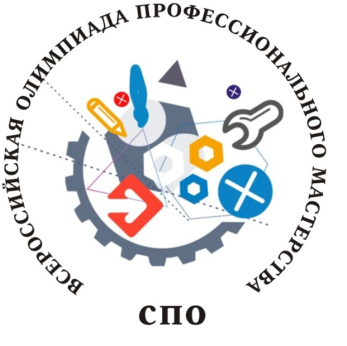 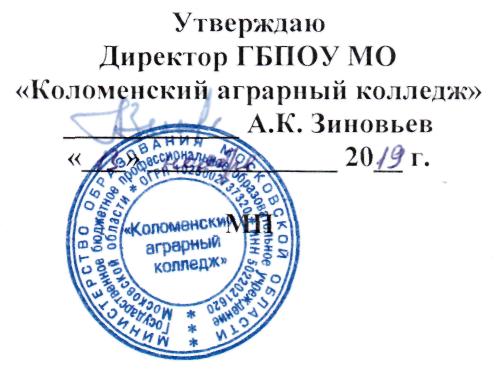 № п\пНаименование темы вопросовКол-во вопросовФормат вопросовФормат вопросовФормат вопросовФормат вопросовФормат вопросов№ п\пНаименование темы вопросовКол-во вопросовВыбор ответаОткры-тая формаВопрос на соответствиеВопрос на установление послед.Макс.балл Инвариантная часть тестового задания1Информационные технологии в профессиональной деятельности40,10,20,30,412Системы качества, стандартизации и сертификации 40,10,20,30,413Охрана труда, безопасность жизнедеятельности, безопасность окружающей среды 40,10,20,30,414Экономика и правовое обеспечение профессиональной деятельности40,10,20,30,41ИТОГО:164Вариативный раздел тестового задания (специфика УГС)Оборудование, материалы, инструменты40,10,20,30,411Анатомия животных40,10,20,30,412Физиология животных40,10,20,30,413Основы зоотехнии40,10,20,30,414Основы микробиологии40,10,20,30,415Ветеринарное акушерство40,10,20,30,41ИТОГО:246ИТОГО:4010№ п\пНаименование темы вопросовКол-во вопросовКоличество балловКоличество балловКоличество балловКоличество балловКоличество баллов№ п\пНаименование темы вопросовКол-во вопросовВопрос на выбор ответаОткрытая форма вопросаВопрос на соответствиеВопрос на установление послед.Макс.балл Инвариантная часть  тестового задания1Информационные технологии в профессиональной деятельности40,10,20,30,412Системы качества, стандартизации и сертификации 40,10,20,30,413Охрана труда, безопасность жизнедеятельности, безопасность окружающей среды 40,10,20,30,414Экономика и правовое обеспечение профессиональной деятельности40,10,20,30,41ИТОГО:164Вариативный раздел тестового задания (специфика УГС)1Оборудование, материалы, инструменты40,10,20,30,412Анатомия животных40,10,20,30,413Физиология животных40,10,20,30,414Основы зоотехнии40,10,20,30,415Основы микробиологии40,10,20,30,416Ветеринарное акушерство40,10,20,30,41ИТОГО:246ИТОГО:4010№ п/п36.00.00 Ветеринария и зоотехния36.00.00 Ветеринария и зоотехния36.00.00 Ветеринария и зоотехния36.02.01 Ветеринария, Приказ № 504 от 12 мая 2014 г. 36.02.01 Ветеринария, Приказ № 504 от 12 мая 2014 г. 36.02.01 Ветеринария, Приказ № 504 от 12 мая 2014 г. ОК 2. Организовывать собственную деятельность, выбирать типовые методы и способы выполнения профессиональных задач, оценивать их эффективность и качество. ОК 5. Использовать информационно-коммуникационные технологии в профессиональной деятельности. ОК 6. Работать в коллективе и команде, эффективно общаться с коллегами, руководством, потребителями.ОК 7. Брать на себя ответственность за работу членов команды (подчиненных), за результат выполнения заданий.ПК 1.1. Обеспечивать оптимальные зоогигиенические условия содержания, кормления и ухода за сельскохозяйственными животными ПК 1.2. Организовывать и проводить профилактическую работу по предупреждению внутренних незаразных болезней сельскохозяйственных животныхПК 1.3. Организовывать и проводить ветеринарную профилактику инфекционных и инвазионных болезней сельскохозяйственных животныхОК 2. Организовывать собственную деятельность, выбирать типовые методы и способы выполнения профессиональных задач, оценивать их эффективность и качество. ОК 5. Использовать информационно-коммуникационные технологии в профессиональной деятельности. ОК 6. Работать в коллективе и команде, эффективно общаться с коллегами, руководством, потребителями.ОК 7. Брать на себя ответственность за работу членов команды (подчиненных), за результат выполнения заданий.ПК 1.1. Обеспечивать оптимальные зоогигиенические условия содержания, кормления и ухода за сельскохозяйственными животными ПК 1.2. Организовывать и проводить профилактическую работу по предупреждению внутренних незаразных болезней сельскохозяйственных животныхПК 1.3. Организовывать и проводить ветеринарную профилактику инфекционных и инвазионных болезней сельскохозяйственных животныхОК 2. Организовывать собственную деятельность, выбирать типовые методы и способы выполнения профессиональных задач, оценивать их эффективность и качество. ОК 5. Использовать информационно-коммуникационные технологии в профессиональной деятельности. ОК 6. Работать в коллективе и команде, эффективно общаться с коллегами, руководством, потребителями.ОК 7. Брать на себя ответственность за работу членов команды (подчиненных), за результат выполнения заданий.ПК 1.1. Обеспечивать оптимальные зоогигиенические условия содержания, кормления и ухода за сельскохозяйственными животными ПК 1.2. Организовывать и проводить профилактическую работу по предупреждению внутренних незаразных болезней сельскохозяйственных животныхПК 1.3. Организовывать и проводить ветеринарную профилактику инфекционных и инвазионных болезней сельскохозяйственных животныхОП.06. Информационные технологии в профессиональной деятельностиОП.09. Основы экономики, менеджмента и маркетингаПМ 01. Осуществление зоогигиенических, профилактических и ветеринарно-санитарных мероприятийОП.06. Информационные технологии в профессиональной деятельностиОП.09. Основы экономики, менеджмента и маркетингаПМ 01. Осуществление зоогигиенических, профилактических и ветеринарно-санитарных мероприятийОП.06. Информационные технологии в профессиональной деятельностиОП.09. Основы экономики, менеджмента и маркетингаПМ 01. Осуществление зоогигиенических, профилактических и ветеринарно-санитарных мероприятийЗАДАНИЕ № 3 «Задание по организации работы коллектива»ЗАДАНИЕ № 3 «Задание по организации работы коллектива»ЗАДАНИЕ № 3 «Задание по организации работы коллектива»ЗадачаКритерии оценки:Максимальный балл – 10 балловЗадача 3.1. Рассчитать недополучение привеса молодняка, недополучение молока, экономический ущерб от яловости коров.Расчет недополучения привеса молодняка2Задача 3.1. Рассчитать недополучение привеса молодняка, недополучение молока, экономический ущерб от яловости коров.Расчёт недополучения молока 1Задача 3.1. Рассчитать недополучение привеса молодняка, недополучение молока, экономический ущерб от яловости коров.Расчёт экономического ущерба от яловости коров.2Задача 3.1. Рассчитать недополучение привеса молодняка, недополучение молока, экономический ущерб от яловости коров.Максимальный балл – 5 балловЗадача 3.2. оформление служебной записки главному ветеринарному врачу от ветеринарного врача отделения о том, что необходимо принять комплекс мер по устранению яловости коров в хозяйстве, созданной при помощи компьютерной программы Microsoft Word.Наличие реквизитов1,2Задача 3.2. оформление служебной записки главному ветеринарному врачу от ветеринарного врача отделения о том, что необходимо принять комплекс мер по устранению яловости коров в хозяйстве, созданной при помощи компьютерной программы Microsoft Word.- Адресат- Информация об авторе документа- Наименование документа- Заголовок к тексту- Дата документа- Подпись и расшифровка подписи составителя документа0,20,20,20,20,20,2Задача 3.2. оформление служебной записки главному ветеринарному врачу от ветеринарного врача отделения о том, что необходимо принять комплекс мер по устранению яловости коров в хозяйстве, созданной при помощи компьютерной программы Microsoft Word.Текст служебной записки3,0Задача 3.2. оформление служебной записки главному ветеринарному врачу от ветеринарного врача отделения о том, что необходимо принять комплекс мер по устранению яловости коров в хозяйстве, созданной при помощи компьютерной программы Microsoft Word.Соблюдение структуры текста - основание, - анализ ситуации, - выводы и предложенияСодержательные требования к тексту - точность, - логичность, - аргументированность текста.0,50,50,50,50,50,5Задача 3.2. оформление служебной записки главному ветеринарному врачу от ветеринарного врача отделения о том, что необходимо принять комплекс мер по устранению яловости коров в хозяйстве, созданной при помощи компьютерной программы Microsoft Word.Microsoft Word0,8Задача 3.2. оформление служебной записки главному ветеринарному врачу от ветеринарного врача отделения о том, что необходимо принять комплекс мер по устранению яловости коров в хозяйстве, созданной при помощи компьютерной программы Microsoft Word.Применение опции форматирования:Шрифт (Times New Roman)Размер шрифта (14)Заглавные буквы в наименовании документаРазреженный межсимвольный интервал в наименовании документаОтступы в абзацах (интервал 6 пт)Выравнивание текста по ширинеМежстрочный интервал (1,5 пт)Поля документа (верхнее – 1,5см; нижнее – 2,0см; левое – 2,5см; правое – 1,5см. )0,10,10,10,10,10,10,10,1Задача 3.2. оформление служебной записки главному ветеринарному врачу от ветеринарного врача отделения о том, что необходимо принять комплекс мер по устранению яловости коров в хозяйстве, созданной при помощи компьютерной программы Microsoft Word.Максимальный балл – 5 баллов№ п/п36.00.00 Ветеринария и зоотехния36.00.00 Ветеринария и зоотехния36.00.00 Ветеринария и зоотехния36.02.01 Ветеринария, Приказ № 504 от 12 мая 2014 г. 36.02.01 Ветеринария, Приказ № 504 от 12 мая 2014 г. 36.02.01 Ветеринария, Приказ № 504 от 12 мая 2014 г. ОК 1. Понимать сущность и социальную значимость своей будущей профессии, проявлять к ней устойчивый интерес. ОК 2. Организовывать собственную деятельность, выбирать типовые методы и способы выполнения профессиональных задач, оценивать их эффективность и качество. ОК 3. Принимать решения в стандартных и нестандартных ситуациях и нести за них ответственность.ОК 8. Самостоятельно определять задачи профессионального и личностного развития, заниматься самообразованием, осознанно планировать повышение квалификации. ОК 9. Ориентироваться в условиях частой смены технологий в профессиональной деятельности.ПК 1.3. Организовывать и проводить ветеринарную профилактику инфекционных и инвазионных болезней сельскохозяйственных животных.ПК 2.1. Обеспечивать безопасную среду для сельскохозяйственных животных и ветеринарных специалистов, участвующих в лечебно-диагностическом процессе. ПК 2.2. Выполнять ветеринарные лечебно-диагностические манипуляции. ПК 2.3. Вести ветеринарный лечебно-диагностический процесс с использованием специальной аппаратуры и инструментарияПК 3.2. Проводить забор образцов крови, молока, мочи, фекалий, их упаковку и подготовку к исследованию.ОК 1. Понимать сущность и социальную значимость своей будущей профессии, проявлять к ней устойчивый интерес. ОК 2. Организовывать собственную деятельность, выбирать типовые методы и способы выполнения профессиональных задач, оценивать их эффективность и качество. ОК 3. Принимать решения в стандартных и нестандартных ситуациях и нести за них ответственность.ОК 8. Самостоятельно определять задачи профессионального и личностного развития, заниматься самообразованием, осознанно планировать повышение квалификации. ОК 9. Ориентироваться в условиях частой смены технологий в профессиональной деятельности.ПК 1.3. Организовывать и проводить ветеринарную профилактику инфекционных и инвазионных болезней сельскохозяйственных животных.ПК 2.1. Обеспечивать безопасную среду для сельскохозяйственных животных и ветеринарных специалистов, участвующих в лечебно-диагностическом процессе. ПК 2.2. Выполнять ветеринарные лечебно-диагностические манипуляции. ПК 2.3. Вести ветеринарный лечебно-диагностический процесс с использованием специальной аппаратуры и инструментарияПК 3.2. Проводить забор образцов крови, молока, мочи, фекалий, их упаковку и подготовку к исследованию.ОК 1. Понимать сущность и социальную значимость своей будущей профессии, проявлять к ней устойчивый интерес. ОК 2. Организовывать собственную деятельность, выбирать типовые методы и способы выполнения профессиональных задач, оценивать их эффективность и качество. ОК 3. Принимать решения в стандартных и нестандартных ситуациях и нести за них ответственность.ОК 8. Самостоятельно определять задачи профессионального и личностного развития, заниматься самообразованием, осознанно планировать повышение квалификации. ОК 9. Ориентироваться в условиях частой смены технологий в профессиональной деятельности.ПК 1.3. Организовывать и проводить ветеринарную профилактику инфекционных и инвазионных болезней сельскохозяйственных животных.ПК 2.1. Обеспечивать безопасную среду для сельскохозяйственных животных и ветеринарных специалистов, участвующих в лечебно-диагностическом процессе. ПК 2.2. Выполнять ветеринарные лечебно-диагностические манипуляции. ПК 2.3. Вести ветеринарный лечебно-диагностический процесс с использованием специальной аппаратуры и инструментарияПК 3.2. Проводить забор образцов крови, молока, мочи, фекалий, их упаковку и подготовку к исследованию.ПМ 01. Осуществление зоогигиенических, профилактических и ветеринарно-санитарных мероприятий.ПМ 02 Участие в диагностике и лечении заболеваний сельскохозяйственных животных. ПМ 01. Осуществление зоогигиенических, профилактических и ветеринарно-санитарных мероприятий.ПМ 02 Участие в диагностике и лечении заболеваний сельскохозяйственных животных. ПМ 01. Осуществление зоогигиенических, профилактических и ветеринарно-санитарных мероприятий.ПМ 02 Участие в диагностике и лечении заболеваний сельскохозяйственных животных. ЗАДАНИЕ № 4. Определить технологию и способ взятия проб крови сельскохозяйственных животных для серологического исследования, оформить сопроводительную документациюЗАДАНИЕ № 4. Определить технологию и способ взятия проб крови сельскохозяйственных животных для серологического исследования, оформить сопроводительную документациюЗАДАНИЕ № 4. Определить технологию и способ взятия проб крови сельскохозяйственных животных для серологического исследования, оформить сопроводительную документациюЗадачаКритерии оценкиМаксимальный балл – 35 балловЗадача 4.1 Определить алгоритм действия специалиста при взятии проб крови у крупного рогатого скота для массовых серологических исследований на лейкоз. Указать желательное время взятия крови, временную связь с другими противоэпизоотическими мероприятиями, частоту проведения исследований, половозрастные группы животных.Указано желательное время (квартал, месяц, время суток) взятия крови1Задача 4.1 Определить алгоритм действия специалиста при взятии проб крови у крупного рогатого скота для массовых серологических исследований на лейкоз. Указать желательное время взятия крови, временную связь с другими противоэпизоотическими мероприятиями, частоту проведения исследований, половозрастные группы животных.Указана временная связь с другими противоэпизоотическими мероприятиями (вакцинации, аллергическая диагностика)1Задача 4.1 Определить алгоритм действия специалиста при взятии проб крови у крупного рогатого скота для массовых серологических исследований на лейкоз. Указать желательное время взятия крови, временную связь с другими противоэпизоотическими мероприятиями, частоту проведения исследований, половозрастные группы животных.Указана частота проведения исследований2Задача 4.1 Определить алгоритм действия специалиста при взятии проб крови у крупного рогатого скота для массовых серологических исследований на лейкоз. Указать желательное время взятия крови, временную связь с другими противоэпизоотическими мероприятиями, частоту проведения исследований, половозрастные группы животных.Указаны половозрастные группы животных, подвергаемых исследованиям1Задача 4.1 Определить алгоритм действия специалиста при взятии проб крови у крупного рогатого скота для массовых серологических исследований на лейкоз. Указать желательное время взятия крови, временную связь с другими противоэпизоотическими мероприятиями, частоту проведения исследований, половозрастные группы животных.Указано место взятия крови у животного (вена, артерия)2Задача 4.1 Определить алгоритм действия специалиста при взятии проб крови у крупного рогатого скота для массовых серологических исследований на лейкоз. Указать желательное время взятия крови, временную связь с другими противоэпизоотическими мероприятиями, частоту проведения исследований, половозрастные группы животных.Указана необходимость соблюдения правил асептики при взятии крови  1Задача 4.1 Определить алгоритм действия специалиста при взятии проб крови у крупного рогатого скота для массовых серологических исследований на лейкоз. Указать желательное время взятия крови, временную связь с другими противоэпизоотическими мероприятиями, частоту проведения исследований, половозрастные группы животных.Указана необходимость нумерации пробирок в соответствии с кличкой животного (индивидуальные номера)2Задача 4.1 Определить алгоритм действия специалиста при взятии проб крови у крупного рогатого скота для массовых серологических исследований на лейкоз. Указать желательное время взятия крови, временную связь с другими противоэпизоотическими мероприятиями, частоту проведения исследований, половозрастные группы животных.Максимальный балл – 10 балловЗадача 4.2. Выбрать оборудование и материалы, необходимые для взятия проб крови у крупного рогатого скота из хвостовой вены для серологического исследованияВыбрана трехкомпонентная вакуум-содержащая система2Задача 4.2. Выбрать оборудование и материалы, необходимые для взятия проб крови у крупного рогатого скота из хвостовой вены для серологического исследованияВыбран штатив2Задача 4.2. Выбрать оборудование и материалы, необходимые для взятия проб крови у крупного рогатого скота из хвостовой вены для серологического исследованияВыбрана емкость с асептическим раствором и вата2Задача 4.2. Выбрать оборудование и материалы, необходимые для взятия проб крови у крупного рогатого скота из хвостовой вены для серологического исследованияВыбраны перчатки2Задача 4.2. Выбрать оборудование и материалы, необходимые для взятия проб крови у крупного рогатого скота из хвостовой вены для серологического исследованияВыбран маркер2Задача 4.2. Выбрать оборудование и материалы, необходимые для взятия проб крови у крупного рогатого скота из хвостовой вены для серологического исследованияМаксимальный балл – 10 балловЗадача 4.3. Оформить сопроводительную документацию на пробы крови сельскохозяйственных животных для серологического исследованияУказана дата взятия образца1Задача 4.3. Оформить сопроводительную документацию на пробы крови сельскохозяйственных животных для серологического исследованияУказано количество проб крови1Задача 4.3. Оформить сопроводительную документацию на пробы крови сельскохозяйственных животных для серологического исследованияУказаны вид животных, наименование хозяйства (населенного пункта, района)1Задача 4.3. Оформить сопроводительную документацию на пробы крови сельскохозяйственных животных для серологического исследованияУказан вид исследования,  заболевание2Задача 4.3. Оформить сопроводительную документацию на пробы крови сельскохозяйственных животных для серологического исследованияУказано эпизоотологическое состояние хозяйства2Задача 4.3. Оформить сопроводительную документацию на пробы крови сельскохозяйственных животных для серологического исследованияУказана дата вакцинации1Задача 4.3. Оформить сопроводительную документацию на пробы крови сельскохозяйственных животных для серологического исследованияУказано первично или повторно производится исследование, дата и результат предыдущего исследования2Задача 4.3. Оформить сопроводительную документацию на пробы крови сельскохозяйственных животных для серологического исследованияУказана дата отправки проб Указана подпись с расшифровкой2Задача 4.3. Оформить сопроводительную документацию на пробы крови сельскохозяйственных животных для серологического исследованияТекст сопроводительного письма разборчив, сопроводительное письмо запечатано в конверт1Задача 4.3. Оформить сопроводительную документацию на пробы крови сельскохозяйственных животных для серологического исследованияНаличие описи животных в двух экземплярах2Задача 4.3. Оформить сопроводительную документацию на пробы крови сельскохозяйственных животных для серологического исследованияМаксимальный балл – 15 баллов№ п/пХарактеристики ФГОС СПОХарактеристики ФГОС СПОХарактеристики профессионального стандарта (при наличии)Характеристики профессионального стандарта (при наличии)36.02.01 Ветеринария, Приказ № 504 от 12 мая 2014 г. 36.02.01 Ветеринария, Приказ № 504 от 12 мая 2014 г. Ветеринарный фельдшер,Приказ № 1079н от 21 декабря 2015г.Ветеринарный фельдшер,Приказ № 1079н от 21 декабря 2015г.4.3.1. Осуществление зоогигиенических, профилактических и ветеринарно-санитарных мероприятий. 4.3.2. Участие в диагностике и лечении заболеваний сельскохозяйственных животных.4.3.1. Осуществление зоогигиенических, профилактических и ветеринарно-санитарных мероприятий. 4.3.2. Участие в диагностике и лечении заболеваний сельскохозяйственных животных.Уровень квалификации- 5Уровень квалификации- 5ПК 1.2. Организовывать и проводить профилактическую работу по предупреждению внутренних незаразных болезней сельскохозяйственных животных. ПК 1.3. Организовывать и проводить ветеринарную профилактику инфекционных и инвазионных болезней сельскохозяйственных животных.ПК 2.1. Обеспечивать безопасную среду для сельскохозяйственных животных и ветеринарных специалистов, участвующих в лечебно-диагностическом процессе. ПК 2.2. Выполнять ветеринарные лечебно-диагностические манипуляции. ПК 2.3. Вести ветеринарный лечебно-диагностический процесс с использованием специальной аппаратуры и инструментарияПК 2.6. Участвовать в проведении ветеринарного приемаПК 1.2. Организовывать и проводить профилактическую работу по предупреждению внутренних незаразных болезней сельскохозяйственных животных. ПК 1.3. Организовывать и проводить ветеринарную профилактику инфекционных и инвазионных болезней сельскохозяйственных животных.ПК 2.1. Обеспечивать безопасную среду для сельскохозяйственных животных и ветеринарных специалистов, участвующих в лечебно-диагностическом процессе. ПК 2.2. Выполнять ветеринарные лечебно-диагностические манипуляции. ПК 2.3. Вести ветеринарный лечебно-диагностический процесс с использованием специальной аппаратуры и инструментарияПК 2.6. Участвовать в проведении ветеринарного приемаПроведение профилактических, диагностических и лечебных мероприятийПроведение профилактических, диагностических и лечебных мероприятийПМ 01. Осуществление зоогигиенических, профилактических и ветеринарно-санитарных мероприятий.ПМ 02. Участие в диагностике и лечении заболеваний сельскохозяйственных животных.ПМ 01. Осуществление зоогигиенических, профилактических и ветеринарно-санитарных мероприятий.ПМ 02. Участие в диагностике и лечении заболеваний сельскохозяйственных животных.ПМ 01. Осуществление зоогигиенических, профилактических и ветеринарно-санитарных мероприятий.ПМ 02. Участие в диагностике и лечении заболеваний сельскохозяйственных животных.ПМ 01. Осуществление зоогигиенических, профилактических и ветеринарно-санитарных мероприятий.ПМ 02. Участие в диагностике и лечении заболеваний сельскохозяйственных животных.Задача 5. «Выполнение диагностических и лечебных ветеринарных мероприятий. Проведение ветеринарно-санитарной экспертизы продукции животного происхождения.»Задача 5. «Выполнение диагностических и лечебных ветеринарных мероприятий. Проведение ветеринарно-санитарной экспертизы продукции животного происхождения.»Задача 5. «Выполнение диагностических и лечебных ветеринарных мероприятий. Проведение ветеринарно-санитарной экспертизы продукции животного происхождения.»Задача 5. «Выполнение диагностических и лечебных ветеринарных мероприятий. Проведение ветеринарно-санитарной экспертизы продукции животного происхождения.»ЗадачаКритерии оценкиКритерии оценкиМаксимальный балл – 35 балловЗадача 5.1. Определить клинический статус кролика, определить беременность при помощи аппарата ультразвукового исследованияСоблюдение правил личной гигиены: надел ли конкурсант халат с длинным рукавом, чепчик, спец. обувь, перчатки. Соблюдение правил техники безопасности.Соблюдение правил личной гигиены: надел ли конкурсант халат с длинным рукавом, чепчик, спец. обувь, перчатки. Соблюдение правил техники безопасности.1Задача 5.1. Определить клинический статус кролика, определить беременность при помощи аппарата ультразвукового исследованияПодготовка рабочего места к проведению процедуры. Инструментарий: фонарик, фонендоскоп, бесконтактный термометр, аппарат для УЗИ, спирт, вата, гель для УЗИПодготовка рабочего места к проведению процедуры. Инструментарий: фонарик, фонендоскоп, бесконтактный термометр, аппарат для УЗИ, спирт, вата, гель для УЗИ1Задача 5.1. Определить клинический статус кролика, определить беременность при помощи аппарата ультразвукового исследованияОпределение габитуса: положение тела, телосложение, упитанность, конституция, темперамент, нрав.  Определить число дыхательных движений в минуту, сердечных сокращений, температуры.Определение габитуса: положение тела, телосложение, упитанность, конституция, темперамент, нрав.  Определить число дыхательных движений в минуту, сердечных сокращений, температуры.1Задача 5.1. Определить клинический статус кролика, определить беременность при помощи аппарата ультразвукового исследованияИсследование кожного покрова: состояние волосяного покрова, удержание волос в волосяных фолликулах, цвет непигментированных участков кожи, эластичность, местная температура, влажность, запах, наличие/отсутствие эктопаразитовИсследование кожного покрова: состояние волосяного покрова, удержание волос в волосяных фолликулах, цвет непигментированных участков кожи, эластичность, местная температура, влажность, запах, наличие/отсутствие эктопаразитов1Задача 5.1. Определить клинический статус кролика, определить беременность при помощи аппарата ультразвукового исследованияИсследование слизистых оболочек: цвет, влажность, целостность, наличие/отсутствие наложений, припухлостей. Исследование лимфатических узлов: топография, величина, форма, подвижность, характер поверхности, болезненность, консистенция, местная температура.Исследование слизистых оболочек: цвет, влажность, целостность, наличие/отсутствие наложений, припухлостей. Исследование лимфатических узлов: топография, величина, форма, подвижность, характер поверхности, болезненность, консистенция, местная температура.1Задача 5.1. Определить клинический статус кролика, определить беременность при помощи аппарата ультразвукового исследованияИсследование органов дыхания: носовая полость, придаточные пазухи, гортань, трахея, тип дыхания, форма грудной клетки, глубина дыхания, ритм дыхания, наличие/отсутствие одышки, границы легких.Исследование органов дыхания: носовая полость, придаточные пазухи, гортань, трахея, тип дыхания, форма грудной клетки, глубина дыхания, ритм дыхания, наличие/отсутствие одышки, границы легких.2Задача 5.1. Определить клинический статус кролика, определить беременность при помощи аппарата ультразвукового исследованияИсследование сердечно-сосудистой системы: сердечная область, сердечный толчок, граница сердца, тоны сердца, ритм сердца, наличие/отсутствие патологических шумов в сердце, исследование пульса, характер спадания пульсовой волны, исследование венного пульса, состояние сосудистой стенки вен.Исследование сердечно-сосудистой системы: сердечная область, сердечный толчок, граница сердца, тоны сердца, ритм сердца, наличие/отсутствие патологических шумов в сердце, исследование пульса, характер спадания пульсовой волны, исследование венного пульса, состояние сосудистой стенки вен.2Задача 5.1. Определить клинический статус кролика, определить беременность при помощи аппарата ультразвукового исследованияИсследование органов пищеварения: состояние ротовой полости, состояние губ, состояние зубов, исследование глотки и пищевода, желудка, состояние печени (болезненность).Исследование органов пищеварения: состояние ротовой полости, состояние губ, состояние зубов, исследование глотки и пищевода, желудка, состояние печени (болезненность).2Задача 5.1. Определить клинический статус кролика, определить беременность при помощи аппарата ультразвукового исследованияИсследование мочевой системы, состояние почек на болезненность. Исследование половой системы.Исследование нервной системы: общее состояние, целостность костей черепа и позвоночника, поверхностная чувствительность (кожный, анальный, рефлекс холки), координация движений. Исследование органов чувств, органов зрения, органов слуха.Исследование мочевой системы, состояние почек на болезненность. Исследование половой системы.Исследование нервной системы: общее состояние, целостность костей черепа и позвоночника, поверхностная чувствительность (кожный, анальный, рефлекс холки), координация движений. Исследование органов чувств, органов зрения, органов слуха.2Задача 5.1. Определить клинический статус кролика, определить беременность при помощи аппарата ультразвукового исследованияЗаполнение бланка клинического обследования: бланк заполнен грамотно, аккуратно, полностью. Проведение УЗИ: конкурсант показал плод/отсутствие плода эксперту.  Дан верный ответ беременное животное или нет. Завершение, уборка рабочего местаЗаполнение бланка клинического обследования: бланк заполнен грамотно, аккуратно, полностью. Проведение УЗИ: конкурсант показал плод/отсутствие плода эксперту.  Дан верный ответ беременное животное или нет. Завершение, уборка рабочего места2Максимальный балл – 15 балловЗадача 5.2. Установка внутривенного катетера на муляж лапы собакиСоблюдение правил личной гигиены: надел ли конкурсант халат с длинным рукавом, чепчик, спец. обувь, перчатки. Соблюдение правил техники безопасности.Соблюдение правил личной гигиены: надел ли конкурсант халат с длинным рукавом, чепчик, спец. обувь, перчатки. Соблюдение правил техники безопасности.1Задача 5.2. Установка внутривенного катетера на муляж лапы собакиПодготовка рабочего места к проведению процедуры. Инструментарий: машинка для бритья шерсти, жгут, лоток, лейкопластырь, спиртовые тампоны, катетер внутривенный, шприц 5,0 мл, раствор гепарина, макет лапы собакиПодготовка рабочего места к проведению процедуры. Инструментарий: машинка для бритья шерсти, жгут, лоток, лейкопластырь, спиртовые тампоны, катетер внутривенный, шприц 5,0 мл, раствор гепарина, макет лапы собаки1Задача 5.2. Установка внутривенного катетера на муляж лапы собакиКонкурсант пережал вену пальцем и, ориентируясь по контурам вены, выбрал наиболее подходящее место для установки катетера. Выбрил участок кожиКонкурсант пережал вену пальцем и, ориентируясь по контурам вены, выбрал наиболее подходящее место для установки катетера. Выбрил участок кожи1Задача 5.2. Установка внутривенного катетера на муляж лапы собакиПротер кожу спиртовым тампономПротер кожу спиртовым тампоном1Задача 5.2. Установка внутривенного катетера на муляж лапы собакиПриготовил лейкопластырь: отмерил необходимые куски и прикрепил кончиком к столуПриготовил лейкопластырь: отмерил необходимые куски и прикрепил кончиком к столу1Задача 5.2. Установка внутривенного катетера на муляж лапы собакиНаложил жгут на конечностьНаложил жгут на конечность1Задача 5.2. Установка внутривенного катетера на муляж лапы собакиДостал катетер из упаковки, снял крышечку, положил крышечку в лоток открытой частью вверхДостал катетер из упаковки, снял крышечку, положил крышечку в лоток открытой частью вверх1Задача 5.2. Установка внутривенного катетера на муляж лапы собакиЗафиксировал рукой вену и держа катетер так, чтобы игла была параллельна вене срезом вверх, проколол кожу и вену. Удерживая канюлю иглы продвинул катетер в вену, надел крышечку на катетерЗафиксировал рукой вену и держа катетер так, чтобы игла была параллельна вене срезом вверх, проколол кожу и вену. Удерживая канюлю иглы продвинул катетер в вену, надел крышечку на катетер1Задача 5.2. Установка внутривенного катетера на муляж лапы собакиСнял жгутСнял жгут1Задача 5.2. Установка внутривенного катетера на муляж лапы собакиЗафиксировал катетер лейкопластырем. Пластырь должен закрывать место входа катетера. С помощью шприца ввел гепарин и надел крышечку на катетер. Убрал рабочее место.Зафиксировал катетер лейкопластырем. Пластырь должен закрывать место входа катетера. С помощью шприца ввел гепарин и надел крышечку на катетер. Убрал рабочее место.1Максимальный балл – 10 баллов8.Задача 5.3. Лабораторное исследование мочи животногоСоблюдение правил личной гигиены: надел ли конкурсант халат с длинным рукавом, чепчик, спец. обувь, перчатки. Соблюдение правил техники безопасности.Умение работать с анализатором мочиСоблюдение правил личной гигиены: надел ли конкурсант халат с длинным рукавом, чепчик, спец. обувь, перчатки. Соблюдение правил техники безопасности.Умение работать с анализатором мочи1Подготовка рабочего места к проведению процедуры. Инструментарий: анализатор мочи, пробы мочи, тест полоски, стаканчик, бумажные салфетки.Подготовка рабочего места к проведению процедуры. Инструментарий: анализатор мочи, пробы мочи, тест полоски, стаканчик, бумажные салфетки.1Выполнение работы проба №1. Налить пробу в стаканчик. Пропитать тест полоску. Удалить излишки мочи. Положить тест полоску на предметный столик.Выполнение работы проба №1. Налить пробу в стаканчик. Пропитать тест полоску. Удалить излишки мочи. Положить тест полоску на предметный столик.1Оценка результата (физические и химические свойства мочи)Оценка результата (физические и химические свойства мочи)1Выполнение работы проба №2. Налить пробу в стаканчик. Пропитать тест полоску. Удалить излишки мочи. Положить тест полоску на предметный столик.Выполнение работы проба №2. Налить пробу в стаканчик. Пропитать тест полоску. Удалить излишки мочи. Положить тест полоску на предметный столик.1Оценка результата (физические и химические свойства мочи)Оценка результата (физические и химические свойства мочи)1Выполнение работы проба №3. Налить пробу в стаканчик. Пропитать тест полоску. Удалить излишки мочи. Положить тест полоску на предметный столик.Выполнение работы проба №3. Налить пробу в стаканчик. Пропитать тест полоску. Удалить излишки мочи. Положить тест полоску на предметный столик.1Оценка результата (физические и химические свойства мочи)Оценка результата (физические и химические свойства мочи)1Умение правильно организовать рабочее место.Умение правильно организовать рабочее место.1Соблюдение алгоритма действий.Студент убрал за собой рабочее место.Соблюдение алгоритма действий.Студент убрал за собой рабочее место.11Автоматизированная система   АСредства, методы и персонал, обеспечивающие сбор, хранение, обработку, поиск информации2Автоматическая системаБЧеловеко- машинный комплекс3Информационная системаВУправление производится с помощью технических средств1.Прибор для измерения температуры тела, воздуха,А.А.Анемометрпочвы, воды2.Прибор для измерения скорости движения газов,Б.Б.Ареометрвоздуха, ветра.3.Прибор для измерения артериального (кровяного)В.В.ТонометрДавления4.Прибор для измерения плотности жидкостей, принципГ.Г.Термометрработы которого основан на Законе Архимеда.1Свод правилАДокумент, который принят органом по стандартизации на определенное время2РегламентБОсновной нормативный документ, который является неотъемлемой частью сопроводительной документации к продукции3Предварительный стандартВДокумент в области стандартизации, в котором содержатся технические правила и (или) описание процессов проектирования (включая изыскания), производства, строительства, монтажа, наладки, эксплуатации, хранения, перевозки, реализации и утилизации продукции4Документ технических условийГДокумент, в котором содержаться обязательные правовые нормы1ВводныйА При изменении технологического процесса,Внедрении новой техники, нарушении работникамиТребований техники безопасности2Первичный на рабочем местеБПроводится не реже чем через 6 месяцев 3ПовторныйВПроходят все вновь поступающие наПредприятие, командировочные, практиканты4ВнеплановыйГПроходят все вновь принятые, переведенные изОдного подразделения в другое, командировочные,Практиканты 1Домашние хозяйстваАПолучают прибыль2ПредприятияБУдовлетворяют потребности 3Финансово-кредитные учрежденияВОбслуживают движение денег4Правительственные учрежденияГСпособствует развитию экономики 1Т-лимфоцитАУчастие в противопаразитарном иммунитете 2В-лимфоцитБФагоцитоз 3ЭозинофилВВыработка антител4БазофилГУчастие в противоаллергических реакциях1ТензорыАНапрягающие2ФлексорыБСгибающие3АбдукторыВОтводящие4ПронаторыГВращающие внутрь1Сухостойный периодA90-100 дней 2Подготовка к отелу и уходу после родовБ40-60 дней3Период интенсивного раздояВ25-30 дней4ЛактацииГ180-200 дней1ЛошадьА285 дней 2Крупный рогатый скотБ150 дней 3ОвцыВ340 дней4СвиньиГ114 дней1СарциныАделятся в трех взаимноперпендикулярных плоскостях и образуют правильные пакетыпо 8–16 клеток и более2ТетракоккиБделятся в двух взаимно перпендикулярных плоскостях; располагаются по четыре3СтрептококкиВделятся в одной плоскости, располагаются в виде цепочки4СтафилококкиГделятся в различных плоскостях и располагаются несимметричными гроздьями, иногда одиночно, парами№п/пНомер участника, полученный при жеребьевкеОценка в баллах за выполнение комплексного задания I уровня в соответствии с №№ заданийОценка в баллах за выполнение комплексного задания I уровня в соответствии с №№ заданийОценка в баллах за выполнение комплексного задания I уровня в соответствии с №№ заданийСуммарная оценка №п/пНомер участника, полученный при жеребьевке123Суммарная оценка №п/пНомер участника, полученный при жеребьевкеОценка в баллах за выполнение комплексного задания  II уровня в соответствии с №№ заданийОценка в баллах за выполнение комплексного задания  II уровня в соответствии с №№ заданийОценка в баллах за выполнение комплексного задания  II уровня в соответствии с №№ заданийОценка в баллах за выполнение комплексного задания  II уровня в соответствии с №№ заданийОценка в баллах за выполнение комплексного задания  II уровня в соответствии с №№ заданийОценка в баллах за выполнение комплексного задания  II уровня в соответствии с №№ заданийСуммарная оценка в баллах №п/пНомер участника, полученный при жеребьевке4.14.24.35.15.25.3Суммарная оценка в баллах №п/пНомер участника,полученный при жеребьевкеФамилия, имя, отчество участника, код специальности, специальностьНаименование образовательной организацииНаименование образовательной организацииОценка результатов выполнения профессионального комплексного заданияв баллахОценка результатов выполнения профессионального комплексного заданияв баллахОценка результатов выполнения профессионального комплексного заданияв баллахИтоговая оценка выполнения профессионального комплексного задания в баллахЗанятоеместо №п/пНомер участника,полученный при жеребьевкеФамилия, имя, отчество участника, код специальности, специальностьНаименование образовательной организацииНаименование образовательной организацииКомплексное заданиеI уровняКомплексное заданиеII уровняКомплексное заданиеII уровняИтоговая оценка выполнения профессионального комплексного задания в баллахЗанятоеместо 1234456678Председатель рабочей группы (руководительорганизации –организатора олимпиады)Председатель рабочей группы (руководительорганизации –организатора олимпиады)Председатель рабочей группы (руководительорганизации –организатора олимпиады)Председатель рабочей группы (руководительорганизации –организатора олимпиады)________________________________Подпись________________________________Подпись________________________________Подпись________________________________________фамилия, инициалы________________________________________фамилия, инициалы________________________________________фамилия, инициалы________________________________________фамилия, инициалыПредседатель жюриПредседатель жюриПредседатель жюриПредседатель жюри________________________________Подпись________________________________Подпись________________________________Подпись________________________________________фамилия, инициалы________________________________________фамилия, инициалы________________________________________фамилия, инициалы________________________________________фамилия, инициалыЧлены жюри:Члены жюри:Члены жюри:Члены жюри:________________________________Подпись________________________________Подпись________________________________Подпись________________________________________фамилия, инициалы________________________________________фамилия, инициалы________________________________________фамилия, инициалы________________________________________фамилия, инициалы